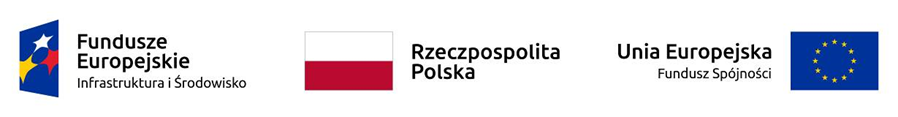 				Zał.  5 do SIWZ MKUO ProNatura ZP/NO/69/20Umowa MKUO ProNatura ZP/NO/69/20zawarta w dniu ………………………………… r. w Bydgoszczy pomiędzy:Międzygminnym Kompleksem Unieszkodliwiania Odpadów ProNatura Sp. z o.o. z siedzibą przy ul. Ernsta Petersona 22, 85-862 Bydgoszcz, wpisaną do Rejestru Przedsiębiorców KRS przez Sąd Rejonowy w Bydgoszczy, XIII Wydział Gospodarczy KRS pod numerem 0000296965; o wysokości kapitału zakładowego 29.423.000,00 zł, NIP 953-25-59-741, REGON 340378577,;BDO 000010322,reprezentowaną przez: ……………………………………………………………….zwaną dalej „Zamawiającym”a…………………………………….z siedzibą ………………………………………, wpisaną do ……………………………………………, …………………………………………………………. numer NIP: ………………………….., REGON: ……………………………………reprezentowanym przez:………………………………………………………………,zwanym dalej „Wykonawcą”zwanymi dalej bez rozróżnienia łącznie „Stronami” a każdy z osobna „Stroną”,o następującej treści:Reprezentanci Stron oświadczają, że są w pełni uprawnieni do zawarcia niniejszej umowy, oraz że ich umocowania nie wygasły ani nie zostały ograniczone.W rezultacie wyboru oferty w trybie przetargu nieograniczonego oznaczonego nr sprawy: MKUO ProNatura ZP/NO/69/20, została zawarta umowa (zwana dalej „umową”) o następującej treści:§ 1DefinicjeW niniejszej Umowie następujące terminy będą rozumiane i interpretowane w sposób podany poniżej: Umowa – oznacza niniejszą umowę wraz ze wszystkimi załącznikami.Miejsce Dostawy – oznacza miejsce Dostawy lub świadczenia Usług dla celów niniejszej Umowy, którym jest ZGO.Strony – oznacza bez rozróżnienia Zamawiającego oraz Wykonawcę.Projekt NFOŚiGW - Pełen zakres Robót, Usług i Dostaw, dla którego została zawarta przez Spółkę z Narodowym Funduszem Ochrony Środowiska i Gospodarki Wodnej w Warszawie Umowa do dofinansowanie, Umowa o dofinansowanie – Umowa nr POIS.02.02.00-00-0033/18-00 o dofinansowanie Projektu „Zwiększenie efektywności instalacji do odzysku surowców wtórnych w Zakładzie Gospodarki Odpadami Międzygminnego Kompleksu Unieszkodliwiania Odpadów ProNatura Sp. z o.o. w Bydgoszczy” w ramach działania 2.2. Gospodarka odpadami komunalnymi, oś priorytetowa II Ochrona Środowiska, w tym adaptacja do zmian klimatu Programu operacyjnego Infrastruktura i Środowisko 2014 -2020.SIWZ- Specyfikacja Istotnych Warunków Zamówienia w postępowaniu o udzielenie zamówienia publicznego prowadzonym w trybie przetargu nieograniczonego na Dostawę maszyn i urządzeń w ramach Projektu NFOŚiGW „Zwiększenie efektywności instalacji do odzysku surowców wtórnych w Zakładzie Gospodarki Odpadami Międzygminnego Kompleksu Unieszkodliwiania Odpadów ProNatura Sp. z o.o. w Bydgoszczy.” nr ref. MKUO ProNatura ZP/NO/69/20 wraz ze wszystkimi załącznikami, odpowiedziami na pytania Wykonawców i zmianami. Oferta - oferta Wykonawcy z dnia ……………………….. r. wraz ze wszystkimi załącznikami.PZP- ustawa z dnia 29 stycznia 2004 r.- Prawo zamówień publicznych (t. jedn. Dz. U. z 2019r., poz. 1843 ze zm.).ZGO- Zakład Gospodarki Odpadów przy ul. Prądocińskiej 28 w Bydgoszczy, prowadzony przez Zamawiającego.SSO- Stacja Segregacji Odpadów, usytuowana w ramach kompleksu ZGO, w której realizowany będzie Przedmiot Umowy.OPZ- opis przedmiotu zamówienia, stanowiący załącznik nr 1 do SIWZ.Inżynier Kontraktu – Przedstawiciel Zamawiającego, działający w jego imieniu i na jego rzecz, odpowiadający za kompleksową i terminową realizację Projektu NFOŚiGW zgodnie z ogólnie obowiązującymi przepisami prawa, wytycznymi Programu Operacyjnego Infrastruktura 
|i Środowisko 2014-2020, warunkami określonymi w Umowie o dofinansowanie i załącznikach do niej, Specyfikacjach Istotnych Warunków Zamówienia oraz Umowach zawartych 
z Wykonawcami poszczególnych zadań realizowanych w ramach Projektu NFOŚiGW. Jeżeli co innego nie wynika wyraźnie z niniejszej Umowy, Inżynier nie jest uprawniony do zaciągania zobowiązań w imieniu Zamawiającego, ani uznawania w imieniu Zamawiającego jakichkolwiek wierzytelności, jak również nie jest uprawniony do samodzielnego dokonywania odbiorów.Treść niniejszej Umowy oraz załączników do niej, należy traktować jako wzajemnie uzupełniające się i wzajemnie wyjaśniające się.§ 2Przedmiot Umowy. Podstawowe obowiązki StronPrzedmiotem zamówienia jest zwiększenie efektywności instalacji do odzysku surowców wtórnych w Zakładzie Gospodarki Odpadami Międzygminnego Kompleksu Unieszkodliwiania Odpadów ProNatura Sp. z o.o. w Bydgoszczy - poprzez dostawę maszyn i urządzeń w Zakładzie Gospodarki Odpadami w Bydgoszczy przy ul. Prądocińskiej 28.Miejscem dostawy i realizacji prac jest ZGO.Zakres zamówienia został opisany w SIWZ, w tym w OPZ i obejmuje w szczególności:Wykonanie projektu technologicznego dla stacjonarnej zautomatyzowanej instalacji do sortowania i odzysku, obejmującego co najmniej następujące wyposażenie:rozrywarka worków;przenośniki taśmowe;przenośniki taśmowe przyspieszające do separatorów optycznych;kabina wstępnego sortowania;separatory metali żelaznych i nieżelaznych;sito bębnowe;sita kaskadowe,separatory balistyczne;separatory optyczne;kabiny sortownicze doczyszczania wszystkich automatycznie wydzielonych frakcji materiałowych przeznaczonych do recyklingu.Opracowanie i przekazanie Zamawiającemu kompletnych wytycznych dotyczących wykonania robót budowlanych hali wraz z infrastrukturą towarzyszącą, określających
w szczególności:założenia technologiczne instalacji sortowania na potrzeby prac projektowych zakresu robót budowlanych,wielkości niezbędnych powierzchni do zainstalowania poszczególnych elementów instalacji w ramach wskazanych obszarów w projektowanej hali sortowni,umiejscowienie kanałów, ław i stóp fundamentowych dla posadowienia fundamentów pod urządzenia (tam, gdzie wymagane),miejsca realizacji punktowych wzmocnień posadzek w hali sortowni i nawierzchni (tam, gdzie wymagane),doprowadzenie zasilania energii elektrycznej do wskazanych miejsc na hali sortowni,wytyczne branżowe w zakresie instalacji elektrycznych, oświetlenia hali, doprowadzenia ogrzewania dla potrzeb technologii,zestawienie przewidzianych do realizacji maszyn i urządzeń z określeniem zainstalowanej mocy elektrycznej urządzeń,inne wymagane, kompletne wytyczne dla robót budowlanych związanych 
z umożliwieniem montażu wyposażenia. Weryfikację projektów budowlanych, wykonawczych i branżowych opracowanych w ramach przeprowadzonego przez Zamawiającego oddzielnego postępowania na wykonanie projektu budowlanego oraz robót budowlanych, pod kątem zgodności z wydanymi przez Wykonawcę wytycznymi technologicznymi, Dostawę fabrycznie nowego wyposażenia technologicznego obejmującego co najmniej: rozrywarkę worków, sito bębnowe, sita kaskadowe – 2 szt., separatory optyczne – 17 szt., separatory balistyczne tworzyw sztucznych – 2 szt., separatory metali żelaznych – 2 szt., separatory metali nieżelaznych – 2 szt., kabiny sortownicze (komplet obejmujący: kabinę wstępną, kabinę frakcji nadsitowej >, kabiny doczyszczania papieru, folii, tworzyw 3D i metali) wraz z systemem wentylacji, ogrzewania i chłodzenia, wszelkiego typu przenośniki specjalistyczne taśmowe do połączeń technologicznych w całość funkcjonalną, tj. m.in. przenośniki podające, łączące, sortownicze, przyspieszające do separatorów optycznych, przesypy oraz komory separacyjne dla przenośników przyspieszających, układ boksów surowcowych i urządzeń magazynujących, prasę belującą, automatyczną stację załadunku kontenerów pozostałości po procesie sortowania (balastu), 1 stację kompresorów wraz z instalacją doprowadzającą sprężone powietrze do separatorów optycznych, wymagane konstrukcje stalowe wsporcze dla urządzeń technologicznych oraz komunikacyjne (podesty).Dobór i kompletację urządzeń, montaż oraz organizację i koordynowanie wszystkich prac 
w zakresie dostawy, montażu i uruchomienia kompletnej linii sortowniczej.Połączenie dotychczasowej instalacji SSO z nowobudowaną halą poprzez przenośnik/system przenośników  umożliwiających transport frakcji materiałów z dotychczasowej hali sortowni  do zasobni nowej hali  w przypadku np. awarii kluczowych elementów instalacji SSO (np. prasy) lub zmiany wariantów sortowania (z odpadów zbieranych selektywnie na odpady komunalne zmieszane).  Wkomponowanie maszyn i urządzeń w lokalizację przewidzianą dla hali sortowni zgodnie 
z wymaganiami określonymi w OPZ.Wykonanie instalacji zasilania lokalnego z szaf technologicznych na hali do urządzeń technologicznych sortowni odpadów oraz systemów sterowania i kontroli oraz wizualizacji dla linii technologicznej sortowania odpadów.Wykonanie systemu sterowania dla całej nowej linii technologicznej wraz z systemem sterowania przenośnika łączącego starą część instalacji z nowa halą.Opracowanie dokumentacji rozruchowej i eksploatacyjnej.Uruchomienie i rozruch kompletnej linii technologicznej sortowania odpadów.Opracowanie instrukcji eksploatacji dla linii technologicznej sortowania odpadów.Przeprowadzenie rozruchów oraz szkoleń pracowników Zamawiającego w zakresie obsługi, konserwacji, serwisowania, BHP.Dostarczenie kompletnej dokumentacji odbiorowej, w tym DTR, Deklaracji Właściwości Użytkowych na wbudowane elementy, Certyfikatów zgodności maszyn i urządzeń z normami CE.Przedmiot zamówienia może obejmować również demontaż, a następnie ponowny montaż istniejących urządzeń. Wykonawca przed przystąpieniem do demontażu lub wykorzystania w nowym układzie technologicznym określi zakres niezbędnych czynności naprawczych, remontowych, eksploatacyjnych, które są niezbędne do danego urządzenia dla prawidłowej pracy linii technologicznej po modernizacji.W przypadku demontażu i ponownego montażu urządzeń, o których mowa w ust. 4, stan techniczny urządzeń nie może ulec pogorszeniu. W tym celu przewiduje się komisyjne sprawdzenie przez Zamawiającego i Wykonawcę stanu technicznego poprzez wykonanie testu funkcjonowania przed demontażem i po montażu w nowym miejscu linii technologicznej, z którego sporządzony zostanie stosowny protokół.Przedmiot umowy obejmuje również czynności, wyraźnie nie wymienione w niniejszej Umowie lub załącznikach do niej, niezbędne do należytego wykonania czynności wymienionych, potrzebę wykonania których Wykonawca mógł przewidzieć przy zachowaniu należytej staranności właściwej profesjonaliście.Zamawiający zobowiązuje się udzielać Wykonawcy w trakcie prowadzenia prac wszelkich dalszych niezbędnych informacji, wyjaśnień i dokumentów – o ile Zamawiający znajdować się będzie w ich posiadaniu. Wszelką inną dodatkową dokumentację oraz dodatkowe informacje  Wykonawca pozyska własnym staraniem i na swój koszt w ramach niniejszej umowy.Wykonawca zobowiązuje się do współpracy z Zamawiającym, Inżynierem Kontraktu oraz Wykonawcą robót budowlanych na każdym etapie realizacji inwestycji, w tym do udzielania niezbędnych informacji i konsultacji. Inżynier Kontraktu, w porozumieniu z Zamawiającym, opracuje spójny system metody wymiany informacji pomiędzy Inżynierem, Zamawiającym i Wykonawcą obejmujący wzory i szablony formularzy powiadomień, poleceń, protokołów odbiorów, protokołów z narad, wzory korespondencji, raportów oraz innych dokumentów, które będą wykorzystywane w trakcie realizacji Projektu NFOŚiGW. Wykonawca zobowiązuje się do stosowania ww. wzorów. § 3Podstawowe obowiązki WykonawcyWykonawca zobowiązuje się do wykonania Przedmiotu Umowy zgodnie z wymaganiami zawartymi w niniejszej Umowie, SIWZ wraz z załącznikami oraz złożonej przez siebie ofercie. Wykonawca zrealizuje Przedmiot Umowy z najwyższą starannością, właściwą zawodowemu charakterowi prowadzonej działalności, zgodnie z zasadami sztuki i obowiązującymi normami (polskimi i europejskimi), w oparciu o i w zgodności z opracowaną przez siebie i uzgodnioną z Zamawiającym dokumentację projektową, niezbędnymi dokumentami formalno – prawnymi uprawniającymi do prowadzenia prac oraz innymi decyzjami  i uzgodnieniami, które okażą się konieczne do prawidłowego przeprowadzenia i zakończenia prac i użytkowania przedmiotu zamówienia. Wykonawca zobowiązany jest uzyskać akceptację Zamawiającego przed przystąpieniem do każdego kolejnego etapu realizacji zamówienia, w tym dostawy lub montażu poszczególnych urządzeń. Wykonawca zobowiązany jest do współpracy przy realizacji umowy ze wskazanym przez Zamawiającego Inżynierem Kontraktu. Wykonawca zobowiązany jest do połączenia dotychczas funkcjonującej instalacji do sortowania odpadów będącej w posiadaniu Zamawiającego z nową wybudowaną instalacją poprzez przenośnik lub system przenośników umożliwiających transport frakcji materiałów w przypadku awarii kluczowych elementów instalacji istniejącej lub zmiany wariantów sortowania (np. z odpadów zbieranych selektywnie na odpady komunalne zmieszane). Wykonawca oświadcza, że otrzymał od Zamawiającego niezbędne informacje dotyczące warunków prowadzenia prac oraz zapoznał się z istniejącymi instalacjami, miejscem i warunkami montażu.Wykonawca zobowiązany jest uzyskać na swój koszt i własnym staraniem wszelkie zezwolenia, pozwolenia, zatwierdzenia, decyzje administracyjne, badania techniczne, uzgodnienia (w tym 
z zakładem energetycznym) i inne dokumenty, jeżeli będą wymagane dla zgodnego z prawem prowadzenia prac a następnie- eksploatacji Przedmiotu Umowy, z wyłączeniem uzyskania zmiany decyzji Pozwolenie zintegrowane, jeżeli będzie wymagane. W odniesieniu do pozwolenia zintegrowanego Wykonawca przygotuje i przekaże Zamawiającemu na jego żądanie niezbędne dane odnoszące się do realizowanego zakresu zamówienia, pozwalające Zamawiającemu uzyskać decyzję o zmianie pozwolenia zintegrowanego. Wykonawca zobowiązany jest zapewnić na swój koszt i ryzyko sprzęt, urządzenia i narzędzia niezbędne do realizacji niniejszego zamówienia. Dostawy realizowane w ramach niniejszej Umowy będą odpowiadać standardom najlepszych dostępnych technik (BAT- Best Available Techniques). Wykonawca, jeżeli okaże się to konieczne, zobowiązany będzie do przygotowywania, 
w uzgodnieniu z Zamawiającym i w terminie wskazanym przez Zamawiającego, projektu wyjaśnień treści Specyfikacji Istotnych Warunków Zamówienia w odrębnym przetargu na budowę hali sortowni w zakresie prac wynikających z niniejszej umowy i zaprojektowanej technologii. § 4Zatrudnienie na podstawie umowy o pracęWykonawca zobowiązany jest zatrudniać osoby realizujące czynności polegające na wykonywaniu pracy w sposób określony w art. 22 § 1 ustawy z dnia 26 czerwca 1974 r. – Kodeks pracy na podstawie umowy o pracę. Czynności, przy których Wykonawca zobowiązany jest zatrudniać pracowników na powyższych warunkach obejmują montaż urządzeń objętych zamówieniem.Wykonawca zobowiązany jest zapewnić w każdej umowie o podwykonawstwo  stosowne zapisy zobowiązujące Podwykonawców do zatrudnienia na umowę o pracę osób wykonujących czynności, o których mowa w ust. 1.  Wykonawca w terminie 7 dni przed przystąpieniem do prac montażowych przedłoży Zamawiającemu wykaz osób skierowanych do realizacji zamówienia przez Wykonawcę lub Podwykonawców w zakresie opisanym w ust. 1, ze wskazaniem ich imion, nazwisk, rodzaju umowy o pracę, wymiaru etatu oraz okresu zatrudnienia. Wykaz ten będzie podlegaj aktualizacji w razie zaistnienia takiej konieczności. Zamawiający w trakcie realizacji zamówienia ma prawo do kontroli spełnienia przez Wykonawcę̨ wymagania wskazanego w ust. 1 , w szczególności poprzez zlecenie kontroli Państwowej Inspekcji Pracy lub poprzez zażądanie przedłożenia do wglądu dokumentów potwierdzających zatrudnienie ww. osób na umowę o pracę. Ponadto Wykonawca zobowiązany jest ma każde żądanie Zamawiającego do przedłożenia kopii umów o pracę zawartych z osobami wymienionymi 
w wykazie, o którym mowa w ust. 3, (zanonimizowanych co do danych innych, aniżeli imię i nazwisko pracownika, rodzaj umowy o pracę, wymiar etatu i okres zatrudnienia) . W przypadku, gdy wynik kontroli wykaże brak zatrudnienia ww. osób na umowę̨ o pracę Zamawiający naliczy kary umowne w wysokości określonej w § 16 niniejszej Umowy. § 5Projekty i dokumentacjaWraz z dostarczanymi urządzeniami i pracami Wykonawca dostarczy wszelkie dotyczące ich atesty, certyfikaty, aprobaty techniczne, instrukcje obsługi, dokumentację techniczną (w tym DTR), schematy, rysunki techniczne, projekty wykonawcze i powykonawcze, schematy instalacji elektrycznych itp. Powyższe oraz Projekty będą zwane dalej łącznie Dokumentacją.Wykonawca jest zobowiązany do dostarczenia Zamawiającemu oraz uzgodnienia w n/w terminach  następujących dokumentów:w terminie 1 miesiąca od dnia zawarcia umowy - uzgodniony z Zamawiającym harmonogram rzeczowo – finansowy, uwzględniający elementy harmonogramu załączone do SIWZ i terminy ich realizacji z podziałem na kwartalne okresy rozliczeniowe. Harmonogram musi uwzględniać podział % części umowy oraz maksymalnej wysokości jednej płatności; Harmonogram podlega aktualizacji i ponownemu uzgodnieniu z Zamawiającym po zakończeniu każdego okresu rozliczeniowego, stosownie do rzeczywistego postępu prac; żadna aktualizacja harmonogramu nie może spowodować przesunięcia terminu końcowego realizacji Umowy ani kluczowych terminów pośrednich, określonych w niniejszej Umowie lub Harmonogramie, w przypadkach  innych niż przewidziane wyraźnie w niniejszej Umowie, w szczególności jej § 7.w terminie 1 miesiąca od daty zawarcia umowy - opracowane wytyczne budowlane w zakresie technologii do przygotowania projektów budowlanych, wykonawczych budowlanych oraz realizacji robót budowlanych;w terminie 3 miesięcy od daty zawarcia umowy - projekt technologiczny linii sortowniczej, w tym projekt montażu dostarczanych urządzeń w miejscu ich pracy i ich połączenia z istniejącymi ciągami technologicznymi (dalej Projekty) w terminie 7 dni przed rozruchem linii technologicznej, o którym mowa w § 9 ust. 12 i nast.:projekt rozruchuInstrukcję eksploatacjiNajpóźniej na 2 (dwa) dni przed rozpoczęciem rozruchu - instrukcje obsługi wszystkich nowo dostarczonych urządzeń i Instalacji jako całości, wydrukowane a następnie oprawione w okładki, formatu A4, w 3 egzemplarzach oraz 3 egzemplarze w wersji elektronicznej. Przedmiotowe instrukcje muszą zawierać co najmniej: Listę dostarczonych urządzeń z podaną nazwą producenta, numerem seryjnym i katalogowym urządzenia,Listę rutynowych czynności związanych z obsługą każdego z dostarczonych urządzeń,Katalog części zamiennych, które powinien posiadać Zamawiający,Listę narzędzi i substancji konserwujących,Rysunki przekrojów głównych urządzeń (tzn. np. separatorów wraz z instrukcją ich demontażu),Schematy ideowe i diagramy paneli kontrolnych i układów sterowników,Schematy połączeń elektrycznych pomiędzy panelem kontrolnym, układami sterowników i zamontowanymi urządzeniami,Aprobaty lub deklaracje zgodności badań dla nowych dostarczonych urządzeń,Listę zalecanych smarów.po zakończonym rozruchu Wykonawca przekaże do zatwierdzenia Zamawiającemu protokół rozruchu zawierający co najmniej:protokoły z przeprowadzonych badań, prób i inspekcji z dziennikiem rozruchu,sprawozdanie dla użytkownika z wyszczególnieniem wszystkich problemów, które wystąpiły w czasie rozruchu,wyniki ważeń i obliczeń potwierdzających efektywność pracy sortowni zgodnie z gwarancjami technologicznymi,protokoły z pomiarów i regulacji urządzeń,sprawozdania techniczne z przebiegu rozruchu i wyniki prac rozruchowych z oceną pracy maszyn, urządzeń i instalacji, odnotowaniem wszystkich zmian w stosunku do rozwiązań projektowych, dokonanych w trakcie prowadzenia rozruchu oraz wnioski z rozruchu,protokoły potwierdzające zgodność wykonanych robót z Umową i dokumentacją projektową.Dokumentację technologiczną, tj. instrukcję eksploatacji i konserwacji oraz dokumentacje techniczno-ruchowe. Wykonawca przekaże Zamawiającemu w 3 oprawionych egzemplarzach w wersji papierowej w formacie A4 oraz 3 egzemplarzach w wersji elektronicznej.Dostarczana Dokumentacja musi być sporządzona w języku polskim lub złożona wraz z tłumaczeniem na język polski. Błędy w tłumaczeniu dokumentacji obciążają Wykonawcę, zaś dla Zamawiającego w toku użytkowania prac i urządzeń, w tym w zakresie wpływającym na uprawnienia gwarancyjne, wiążąca jest wyłącznie Dokumentacja w języku polskim.Dokumentacja będzie każdorazowo (jeżeli Umowa nie stanowi inaczej) przekazywana w 3 (trzech) egzemplarzach w wersji papierowej wraz z dołączonym nośnikiem elektronicznym do każdego z egzemplarzy. Nośnik elektroniczny powinien zawierać kompletną wersję cyfrową Dokumentacji. Ponadto Wykonawca każdorazowo opracuje dodatkowo tyle egzemplarzy Dokumentacji, ile będzie konieczne do przeprowadzenia prawidłowych odbiorów przez właściwe organy lub instytucje (w tym zakład energetyczny itp.)  Strony sporządzą protokół przekazania dokumentacji, zawierający wykaz przekazywanej Dokumentacji.Do przekazanej Dokumentacji Wykonawca załączy pisemne oświadczenie, że Dokumentacja jest wykonana zgodnie z obowiązującymi przepisami, normami i zasadami wiedzy technicznej oraz jest kompletna i posiada wymagane uzgodnienia. W razie stwierdzenia braku któregokolwiek z dokumentów wyszczególnionych w ust. 1 - 2, niekompletności lub niezgodności Dokumentacji z postanowieniami ust. 3-6, Zamawiający może odmówić jej przyjęcia. Wówczas Wykonawca uzupełni je lub poprawi w terminie uzgodnionym wspólnie przez strony, nie dłuższym niż 14 dni kalendarzowych.Brak uwag Zamawiającego w ciągu 14 dni od przekazania Dokumentacji uważa się za Przyjęcie przez Zamawiającego Dokumentacji bez zastrzeżeń. Powyższe nie oznacza potwierdzenia jakości i prawidłowości dokumentacji, za którą odpowiada wyłącznie Wykonawca.§ 6Dostawy. Prace montażoweWykonawca zapewnia Zamawiającego, że dostarczone przez niego urządzenia będą fabrycznie nowe, nieużywane, pozbawione wad technicznych, produkcyjnych, materiałowych oraz zgodne z parametrami określonymi w Specyfikacji Istotnych Warunków Zamówienia, a także nie będą stanowić rozwiązań prototypowych i będą urządzeniami produkowanymi seryjnie. Wykonawca ponosi wszelkie ryzyka związane z uszkodzeniem, utratą, zniszczeniem przedmiotu umowy do czasu jego protokolarnego odbioru przez Zamawiającego po zakończeniu montażu 
i rozruchów, z wyjątkiem szkód wyrządzonych z wyłącznej winy Zamawiającego, jego personelu lub osób działających na jego zlecenie lub wprowadzonych przez niego na teren ZGO. Wykonawca zapewni załadunek, transport, rozładunek, montaż i uruchomienie maszyn będących przedmiotem umowy- na swój koszt i ryzyko. Wykonawca zapewni pakowanie i zabezpieczenie urządzeń na czas transportu, w sposób zgodny ze stosownymi normami technicznymi, zapobiegający ich uszkodzeniu lub pogorszeniu jakości. Wykonawca zapewni na czas transportu oraz pracy urządzeń stosowne wymagane prawem oznakowanie przedmiotu umowy.  Wykonawca ubezpieczy przedmiot umowy na czas transportu oraz poniesie wszelkie inne koszty związane z jego dostawą.Przedmiot umowy zostanie dostarczony w zespołach montażowych o rozmiarach pozwalających na wniesienie urządzeń do miejsca ich docelowej pracy bez potrzeby naruszania konstrukcji hali.Przekazanie terenu montażu nastąpi stosownym protokołem. Wykonawca ponosi odpowiedzialność za wszelkie szkody wyrządzone na terenie ZGO w związku z prowadzonymi pracami montażowymi lub przy okazji ich prowadzenia, z wyłączeniem szkód spowodowanych z wyłącznej winy Zamawiającego, osób działających na jego zlecenie lub wprowadzonych przez niego na teren ZGO. W przypadku wyrządzenia szkody na osobie, zniszczenia lub uszkodzenia urządzeń lub mienia Zamawiającego lub innych podmiotów w toku realizacji Umowy – odpowiedzialność odszkodowawczą (w tym koszty naprawy/doprowadzenia uszkodzonego lub zniszczonego mienia) do stanu poprzedniego ponosi Wykonawca w pełnym zakresie, z zastrzeżeniem ust. 5 zd. 2.Zamawiający w trakcie realizacji Umowy będzie prowadził normalną działalność w zakresie eksploatacji istniejącej instalacji do sortowania odpadów (SSO). Prace należy prowadzić tak, aby zapewnić możliwość korzystania z SSO i jej normalnej pracy oraz bez zakłóceń dla funkcjonowania pozostałej części ZGO. Praca w SSO odbywa się od poniedziałku do piątku na pierwszej zmianie w godz. od 6 do 14. Prace montażowe polegające na połączeniu dotychczas funkcjonującej instalacji do sortowania odpadów będącej w posiadaniu Zamawiającego z nową wybudowaną instalacją powinny być w miarę możliwości prowadzone poza godzinami pracy SSO, a czas braku możliwości sortowania surowców wtórnych na skutek prowadzonych prac modernizacyjnych (okres przestoju SSO) należy skrócić do niezbędnego minimum , tj. nie przekraczającego jednak 7 dni. Wykonawca zapewni na swój koszt:Zaplecze socjalne dla swoich pracowników, spełniające wymagania przewidziane przepisami prawa, w szczególności przepisami BHP. Zamawiający zapewni Wykonawcy miejsce do posadowienia kontenerów socjalnych i możliwość podłączenia ich do źródeł poboru energii elektrycznej i zimnej wody, rozliczanej na zasadach określonych w pkt 2; energię elektryczną, wodę i pozostałe media niezbędne do prowadzenia prac. Zamawiający zapewni w miejscu prowadzenia prac punkty czerpania energii elektrycznej 
i  wody, które będzie mógł wykorzystać Wykonawca. Rozliczenie za media nastąpi na podstawie wskazań zamontowanych przez Wykonawcę na jego koszt i ryzyko podliczników. Do wykonywania samodzielnych funkcji przy realizacji Przedmiotu Umowy Wykonawca wyznaczył niżej wymienione osoby:……………….-do pełnienia funkcji Projektanta Technologa instalacji do sortownia odpadów;………………- do pełnienia funkcji Projektanta – konstruktora budowy maszyn i urządzeń,………………- do pełnienia funkcji Kierownika montażu linii technologicznej,………………- do pełnienia funkcji  Specjalisty ds. rozruchów technologicznych dla sortowni………………- do pełnienia funkcji Specjalisty ds. uruchomienia, optymalizacji oraz serwisu separatorów optycznych,…………….- do pełnienia funkcji Specjalisty ds. serwisu linii technologicznej,Wykonawca oświadcza, że osoby wymienione w ust. 9 posiadają uprawnienia i doświadczenie na poziomie co najmniej- wymaganym postanowieniami SIWZ oraz zobowiązuje się do utrzymania tego stanu rzeczy przez cały okres obowiązywania umowy.Wykonawca oświadcza, że osoby wymienione w ust. 9 pkt 3-6 znajomość języka polskiego w stopniu komunikatywnym w mowie i piśmie, również w zakresie języka technicznego. W przypadku zmiany jakiejkolwiek z tych osób Wykonawca wskaże inne osoby spełniające warunki określone w SIWZ, posiadające znajomość języka polskiego w stopniu określonym w niniejszym ustępie.W przypadku, w którym osoby pełniące funkcje wymienione w ust. 9 pkt 1-2 nie posługują się językiem polskim, Wykonawca zapewni na swój koszt realizację kontaktu z ww. osobami z bezpośrednim, osobistym udziałem tłumacza na język polski. Wykonawca zobowiązuje się przestrzegać poleceń osób sprawujących nadzór ze strony Zamawiającego (nadzór inwestorski), w tym Inżyniera Kontraktu. Wykonawca zapewnia, że wszystkie osoby wyznaczone przez niego do realizacji niniejszej Umowy posiadają odpowiednie kwalifikacje oraz przeszkolenie i uprawnienia wymagane przepisami prawa, a w szczególności przepisami BHP oraz że stan ten będzie utrzymywał się przez cały okres realizacji Umowy.Wykonawca zapewni utrzymanie porządku na terenie prowadzonych prac.Usunięcie wszelkich urządzeń pomocniczych, zbędnych materiałów, odpadów oraz niepotrzebnych urządzeń prowizorycznych, wzniesionych lub wprowadzonych przez Wykonawcę na teren Zamawiającego, odbędzie się zgodnie z obowiązującymi przepisami na koszt Wykonawcy.Wykonawca zobowiązany jest do bezzwłocznego powiadamiania na piśmie Zamawiającego 
o wszelkich możliwych zdarzeniach i okolicznościach mogących wpłynąć na opóźnienie w realizacji przedmiotu umowy. Wykonawca zobowiązany jest przestrzegać obowiązujących przepisów w trakcie wykonywania robót, w tym w szczególności przepisów dotyczących: bezpieczeństwa i higieny pracy, przepisów przeciwpożarowych, ochrony środowiska, ustawy o odpadach. Powyższe obejmuje obowiązek przestrzegania wewnętrznych regulacji Zamawiającego obowiązujących na terenie ZGO w zakresie BHP i p-poż. Wykonawca zaopatrzy obiekt w oznaczenia i instrukcje wymagane obowiązującymi przepisami (w tym p.poż., sanitarne, bhp i in.). Na czas prowadzenia prac Wykonawca ponosi pełną odpowiedzialność za zachowanie przepisów BHP i ppoż. na terenie ich realizacji, zabezpieczenie ternu prac przed dostępem osób postronnych, odpowiednie przeszkolenie pracowników Zamawiającego itp.§ 7TerminyPrzedmiot umowy zostanie zrealizowany w terminie do 28.02.2023 r., w tym: 1) w ciągu 1 miesiąca od daty podpisania  umowy - przekazanie Zamawiającemu wytycznych budowlanych w przedmiocie wymagań technologicznych dotyczących instalacji dostarczanych urządzeń, 2) w ciągu 3 miesięcy od daty podpisania umowy – wykonanie projektu linii technologicznej sortowania odpadów,3) do dnia 28 lutego 2023 roku - dostawa, montaż, rozruch linii sortowania, przy czym w terminie nie późniejszym niż 3 miesiące od daty rozpoczęcia prac, ustalonej zgodnie z ust. 2 Wykonawca zobowiązany jest dostarczyć co najmniej 30% maszyn i urządzeń stanowiących przedmiot dostawy.  Prace, o których mowa w ust. 1 pkt 3 rozpoczęte zostaną po zakończeniu robót budowlanych- budowa hali sortowni. Zamawiający poinformuje Wykonawcę o planowanym zakończeniu robót z co najmniej  miesięcznym wyprzedzeniem. Na dzień zawarcia umowy planowane zakończenie robót budowlanych przewiduje się na dzień 30.04.2022 r.Dokładne terminy dostawy i montażu poszczególnych podzespołów i urządzeń zostaną uzgodnione przez Strony z 2- tygodniowym wyprzedzeniem.Dopuszcza się zmianę ww. terminów, z uwagi na wystąpienie: działania siły wyższej (np. zamieszki krajowe/uliczne, klęski żywiołowe, strajki generalne lub lokalne), mające bezpośredni wpływ na terminowość wykonywania robót, kolizji z niezinwentaryzowanym uzbrojeniem podziemnym, znalezisk skutkujących koniecznością wstrzymania robót,robót zleconych na podstawie art. 144 ust. 1 pkt 2, 3 lub 6 PZP, § 12 ust. 4 i następne umowy (wydłużenie terminu o czas niezbędny do realizacji zleconych robót), jeśli ich wykonanie nie jest możliwe z zachowaniem terminu umownego,konieczności usunięcia błędów lub wprowadzenia zmian w dokumentacji projektowej, niezawinionych przez Wykonawcę lub podmiot, za który Wykonawca odpowiada,opóźnienia w wykonaniu robót budowlanych budowy hali sortowni,okoliczności leżących po stronie Zamawiającego i niezawinionych przez Wykonawcę,okoliczności, których Strony nie mogły przewidzieć w chwili zawarcia umowy, pomimo zachowana należytej staranności. W związku z ust. 3 Wykonawca zobowiązany jest do złożenia przed upływem danego terminu umownego stosownego wniosku o jego zmianę, przedstawiając okoliczności faktyczne uzasadniające zmianę terminu. Jeżeli co innego nie wynika z postanowień niniejszej Umowy lub uwarunkowań technologicznych, zmiana terminu jest możliwa wyłącznie odpowiednio do czasu trwania przyczyny, wymienionej w ust. 3.Opóźnienia, o których mowa ust. 3 muszą być stosownie udokumentowane, a odpowiednia do ich wystąpienia zmiana umowy wymaga akceptacji przez Zamawiającego. § 8PodwykonawcyZgodnie ze złożoną ofertą Wykonawca wykona przedmiot zamówienia samodzielnie/ *przy pomocy Podwykonawców w zakresie……………………..Wykonawca zobowiązany jest zgłaszać Zamawiającemu chęć skorzystania z Podwykonawców a także do przedkładania Zamawiającemu do akceptacji umowy o podwykonawstwo lub projektu tej umowy, na zasadach określonych w ustępach poniższych. Zamawiający wyrazi zgodę na zawarcie umowy z Podwykonawcą nie później niż w terminie 7 dni licząc od dnia przedłożenia przez Wykonawcę projektu umowy o podwykonawstwo oraz wszystkich oświadczeń i dokumentów, których złożenie w odniesieniu do Podwykonawcy znanego na dzień składania ofert było wymagane zgodnie z SIWZ. Jeżeli Zamawiający w tym terminie nie wyraził akceptacji, uważa się, że wyraził sprzeciw wobec zawarcia umowy z podwykonawcą. 
W terminie 3 dni od dnia zawarcia umowy z Podwykonawcą Wykonawca zobowiązany jest do dostarczenia Zamawiającemu poświadczonej za zgodność z oryginałem kopii zawartej umowy 
o podwykonawstwo (odpowiedni kopii jej zmiany). Do zgłoszenia sprzeciwu wobec zawartej umowy postanowienia powyższe stosuje się odpowiednio. Podwykonawcy powinni spełniać wymagania (w tym nie podlegać wykluczeniu) i posiadać kwalifikacje zgodnie z warunkami SIWZ i niniejszej Umowy, pod rygorem odmowy zgody na skorzystanie z ich usług. Zamawiający nie wyrazi zgody na zawarcie z Podwykonawcą Umowy, której treść będzie sprzeczna z treścią Umowy zawartej pomiędzy Zamawiającym a Wykonawcą, lub który nie spełnia wymagań przewidzianych w SIWZ (w tym podlegałby wykluczeniu).Termin zapłaty wynagrodzenia Podwykonawcy lub dalszemu Podwykonawcy przewidziany 
w umowie o podwykonawstwo nie może być dłuższy niż 30 dni od dnia doręczenia Wykonawcy, Podwykonawcy lub dalszemu podwykonawcy faktury lub rachunku, potwierdzających wykonanie zleconej Podwykonawcy lub dalszemu Podwykonawcy dostawy lub usługi.W przypadku stwierdzenia nieprawidłowego wykonywania obowiązków Zamawiający może zwrócić się do Wykonawcy z żądaniem usunięcia Podwykonawcy lub wskazanej osoby z personelu Wykonawcy lub Podwykonawcy a Wykonawca zapewni, że Podwykonawca lub osoba ta w ciągu 1 dnia kalendarzowego opuści teren prowadzenia prac i nie będzie miała żadnego dalszego wpływu i związku z czynnościami związanymi z wykonywaniem Umowy.Postanowienia ustępów powyższych stosuje się odpowiednio do umów z dalszymi Podwykonawcami, w szczególności obowiązku przedkładania dokumentów i oświadczeń , o których mowa w ust. 3.Za działania lub zaniechania swoich Podwykonawców i ich dalszych podwykonawców, pracowników i osób działających w jego imieniu lub na jego rzecz (lub odpowiednio w imieniu lub na rzecz jego podwykonawców i ich dalszych podwykonawców) Wykonawca ponosi odpowiedzialność jak za działania lub zaniechania własne.Wykonawca nie może korzystać z usług podwykonawców w zakresie, w jakim SIWZ zastrzega dla określonych prac ich osobistą realizację przez Wykonawcę, tj.:nadzór nad opracowaniem projektu technologicznego ze strony  projektanta technologa wskazanego w wykazie osób jako kluczowy personel dedykowany do realizacji przedmiotu zamówienia,przeprowadzenie montażu w tym:powiązanie technologiczne wszystkich urządzeń́ wchodzących w zakres modernizowanej linii sortowniczej podstawowego wyposażenia technologicznego linii technologicznej, tj. przenośników, sita bębnowego, separatora optycznego, wszystkich konstrukcji stalowych wsporczych oraz podestów.przeprowadzenie rozruchu linii technologicznej.§ 9Odbiory częściowe. Rozruch. Szkolenia. Odbiór końcowyWykonawca zobowiązany jest zgłaszać Zamawiającemu wykonane dostawy i prace do odbioru.Z dostawy urządzeń objętych zamówieniem strony przed rozpoczęciem montażu sporządzą protokół odbioru dostaw, stanowiący potwierdzenie ilościowe wykonania umowy w tym zakresie. Powyższy odbiór nie stanowi odbioru jakościowego, który nastąpi po zakończeniu montażu i rozruchu. Procedurę odbioru Dokumentacji i sposób jej potwierdzania określa § 5 niniejszej Umowy.Wykonawca przeprowadzi wymagane rozruchy oraz szkolenia i próby eksploatacyjne zgodnie z wymaganiami określonymi w Umowie oraz załącznikach do niej, w tym SIWZ i OPZ.Prawidłowość wykonania Przedmiotu Umowy zostanie potwierdzona próbami rozruchowymi, które będą przeprowadzane przy pełnej mocy produkcyjnej przez min. 2 zmiany w trybie pracy ciągłej. Materiał (odpady), personel (z wyłączeniem wymaganego personelu Wykonawcy) oraz media niezbędne do przeprowadzenia prób rozruchowych a także sprzęt mobilny (ładowarki, wózki, samochody) oraz zagospodarowanie i składowanie strumieni odpadów powstałych w wyniku rozruchu zapewni na swój koszt Zamawiający. Wykonawca zapewni i przejmuje koszty własnego personelu niezbędnego dla prowadzenia rozruchów i nadzoru personelu Zamawiającego.Wykonawca powiadomi Zamawiającego o spełnieniu wszelkich wymagań formalnych i gotowości do przystąpienia do rozruchu mechanicznego i technologicznego, wskazując z co najmniej 5-dniowym wyprzedzeniem na datę, po której będzie gotowy do przeprowadzenia rozruchów. Dokładny termin rozruchów zostanie wyznaczony przez Strony po tej dacie. Przed przystąpieniem do Rozruchu Wykonawca przeszkoli personel Zamawiającego, który później będzie brał udział w rozruchu. Wykonawca zapewni odpowiednie szkolenie dla Personelu Zamawiającego w zakresie eksploatacji i zrozumienia wszystkich zastosowanych systemów i technologii, okresowych kontroli, napraw i eksploatacji Robót. Szkolenie będzie przeprowadzone przed oraz w trakcie przeprowadzania rozruchów, zgodnie z wymaganiami Zamawiającego i szczegółowym programem szkolenia przygotowanym przez Wykonawcę przed rozpoczęciem rozruchu i zatwierdzonym przez Zamawiającego.Wszelkie szkolenia i instruktaże będą prowadzone w języku polskim. Każdy pracownik obsługi otrzyma wydane przez Wykonawcę świadectwo potwierdzające otrzymanie odpowiedniego przeszkolenia. Wykonawca zobowiązany jest przeszkolić co najmniej 2 pracowników dla każdego stanowiska pracy zgodnie z opracowanymi przez Wykonawcę i zatwierdzonymi przez Zamawiającego instrukcjami stanowiskowymi, w wymiarze nie krótszym niż 2 x 8 godzin dla każdego szkolonego pracownika wchodzącego w skład Personelu Zamawiającego.Dokonanie szkoleń zostanie potwierdzone stosownym protokołem sporządzonym przez uprawnionych przedstawicieli obu stron oraz pisemnym potwierdzeniem przez pracowników Zamawiającego udziału w szkoleniach.Wszelkie rozruchy i próby winny się odbywać z udziałem Zamawiającego. Celem rozruchów jest protokolarne dokonanie finalnej oceny zgodności prac z wymaganiami technicznymi OPZW trakcie trwania rozruchów Wykonawca zapewni stały pobyt technologa - specjalisty ds. rozruchów technologicznych, który zobowiązany jest do nadzoru procesu sortowania oraz przeprowadzenia ewentualnych dodatkowych szkoleń prowadzenia procesu technologicznego. Zamawiający skompletuje własny personel przed rozpoczęciem rozruchów i szkoleń wg wykazu stanowisk przygotowanego przez Wykonawcę.Wykonawca przeprowadzi rozruch wewnętrznych instalacji i urządzeń zgodnie z przygotowanym przez siebie programem rozruchu. Wykonawca powiadomi Zamawiającego z 14-dniowym wyprzedzeniem o dacie, po której będzie gotowy do przeprowadzenia rozruchów, a rozruchy te zostaną przeprowadzone po tej dacie w dniu wyznaczonym przez Strony. Strony ustalają następujące etapy rozruchu:Próby przedrozruchowe - rozruch mechaniczny w obecności przedstawiciela dostawcy urządzeń, polegający na sprawdzeniu ich czystości, szczelności, drożności, zamocowania i działania, uruchomieniu maszyn i mechanizmów, dokonaniu prób ruchowych i próbnych przejazdów na biegu luzem itp., przeprowadzany oddzielnie dla elementów i wyposażenia obiektów. Czas prób przedrozruchowych rozruchu mechanicznego: do 5 dni roboczych,Rozruch technologiczny. Celem rozruchu technologicznego jest uruchomienie linii technologicznej po modernizacji, sprawdzenie zainstalowanych urządzeń pod obciążeniem, a także ustalenie optymalnych parametrów technologicznych pracy urządzeń i całej instalacji, zapewniającej osiągnięcie wymagań technicznych i technologicznych określonych w projekcie technologicznym oraz w zgodności z wymaganiami niniejszego przedmiotu zamówienia. Czas rozruchu technologicznego: rozruch technologiczny z odpadami do 1 miesiąca od zakończenia rozruchu mechanicznego Rozruch przeprowadzony powinien być we współpracy z wyznaczonym i oddelegowanym przez Zamawiającego personelem. Obowiązkiem Wykonawcy podczas rozruchu jest osiągnięcie bezpiecznej i właściwej pracy dostarczonych urządzeń. Warunkiem zakończenia rozruchu technologicznego i przystąpienia do rozruchu mechanicznego jest co najmniej uprzednie: Sprawdzenie kompletności i poprawności wykonania prac i urządzeń poddawanych rozruchowi poprzez weryfikację ich zgodności z dokumentacją projektową.Zakończenie prób montażowych zgodnie z Umową, projektami techniczno - ruchowymi maszyn i urządzeń oraz ich DTR.Zakończenie prac regulacyjno - pomiarowych układów elektrycznych, a w szczególności:sprawdzenie z dokumentacją poprawności wykonania obwodów siłowych i działania obwodów sterowania,wyregulowanie aparatury ruchowej i sterowniczej,sprawdzenie poprawności działania przynależnych zabezpieczeń,wykonanie pomiarów skuteczności zerowania,wykonanie pomiarów oporności izolacji,Sprawdzenie i wstępna regulacja maszyn elektrycznych, aparatury kontrolno-pomiarowej i automatyki, a w szczególności:sprawdzenie i uruchomienie członów wykonawczych automatyki,cechowanie i regulowanie instalacji oraz urządzeń w ograniczonym zakresie umożliwiającym mierzenie wielkości przewidzianych projektem.Zaznajomienie się personelu Zamawiającego z dokumentacją w zakresie:działania urządzeń mechanicznych i ich smarowania,schematów połączeń elektrycznych, AKPiA,instrukcji obsługi i konserwacji ujętych w DTR urządzeń, instrukcji rozruchu ujętej w DTR urządzeń,sposobu sterowania,Przeprowadzenie szkolenia stanowiskowego załogi w zakresie bieżącej obsługi instalacji. Rozruch mechaniczny - rozruch mechaniczny maszyn i urządzeń przeprowadza się "na sucho". Czynności rozruchu mechanicznego polegają  w szczególności na:sprawdzeniu połączeń przewodów technologicznych;sprawdzeniu i uzupełnieniu wszystkich punktów smarowania;sprawdzeniu działania armatury;sprawdzeniu prawidłowości montażu maszyn i urządzeń,sprawdzeniu działania pracy pomp, sprężarek dmuchaw, wentylatorów i innych urządzeń;sprawdzeniu zamocowania, czystości i drożności rurociągów, przewodów i kanałów;dokładnym zapoznaniu się przez personel Zamawiającego z dokumentacjami techniczno-ruchowymi poszczególnych maszyn i urządzeń, przeprowadzeniu wszelkich czynności przewidzianych w DTR dla tego etapu rozruchu.Po uzyskaniu pozytywnych rezultatów ze sprawdzenia wizualnego można przystąpić do rozruchu mechanicznego maszyn i urządzeń wyposażonych w napędy, zwanego próbą biegu luzem. Rozruch mechaniczny zakończony zostanie do 30 dni od dnia zakończenia montażu linii sortowniczej.Rozruch technologiczny pod obciążeniemRozruch technologiczny sprowadza się do sprawdzenia działania instalacji i urządzeń w warunkach ich rzeczywistej pracy, ustalenie optymalnych parametrów technologicznych pracy obiektów i instalacji, zapewniających osiągnięcie wymagań gwarancji technologicznych określonych w OPZ. Zadaniem rozruchu technologicznego jest przede wszystkim: potwierdzenie spełnienia gwarancji technologicznych wymaganych zapisami zawartymi w OPZ dla instalacji mechanicznego przetwarzania odpadów, w tym Dyspozycyjność - efektywny czas pracy nowego wyposażenia - min. 6,5 godzin na zmianę.sprawdzenie działania mechanizmów w warunkach ich pełnego obciążenia;optymalizacja i prawidłowość sterowania oraz automatyki;przeszkolenie załogi w zakresie technologii, obsługi urządzeń.Warunkiem rozpoczęcia prób rozruchu technologicznego pod obciążeniem jest zakończenie rozruchu mechanicznego potwierdzone protokołem i przeprowadzenie przewidzianych szkoleń. Rozruch technologiczny przeprowadzony zostanie w terminie do 1 miesiąca po zakończeniu rozruchu mechanicznego i trwać będzie do  30 dni. Każdy z rozruchów powinien zakończony być raportem sporządzonym przez Wykonawcę zgodnie z wytycznymi zawartymi w OPZ oraz sporządzeniem protokołu.W razie stwierdzenia w trakcie dokonywania rozruchów i odbiorów wad, usterek lub niekompletności odbieranego przedmiotu Umowy, Zamawiający może odmówić dokonania odbioru, wyznaczając Wykonawcy odpowiedni termin na ich usunięcie, uzasadniony wymogami organizacyjnymi technologicznymi i technicznymi. Zamawiający może również dokonać odbioru warunkowego wyznaczając Wykonawcy odpowiedni termin na usunięcie wady.Gdy wady usunąć się nie dadzą albo gdy z okoliczności wynika, że Wykonawca nie zdoła ich usunąć w czasie odpowiednim, Zamawiający może od Umowy odstąpić, zachowując prawo do dochodzenia zapłaty kar Umownych. To samo dotyczy przypadku gdy Wykonawca nie usunie wad w terminie wyznaczonym przez Zamawiającego.Jeżeli wady stwierdzone w trakcie odbioru końcowego nie nadają się do usunięcia i uniemożliwiają użytkowanie przedmiotu Umowy zgodnie z przeznaczeniem, Zamawiający może żądać wykonania go ponownie w ramach wynagrodzenia określonego w § 10 Umowy.Uprawnienia przewidziane w niniejszym paragrafie nie umniejszają prawa Zamawiającego do dochodzenia odszkodowania z tytułu niewykonania lub nienależytego wykonania przedmiotu Umowy na zasadach ogólnych.W razie ujawnienia wady – niezależnie od dokonywanych odbiorów – w trakcie realizacji przedmiotu Umowy lub po jego wykonaniu, postanowienia niniejszego paragrafu stosuje się odpowiednio.Po zakończeniu wszystkich rozruchów Strony przystąpią do sporządzenia Protokołu Odbioru Końcowego. Podpisanie protokołu odbioru końcowego bez uwag przez przedstawiciela Zamawiającego oraz przedstawiciela Wykonawcy uważane będzie za zakończenie realizacji niniejszej umowy.  W przypadku wad innych niż istotne i nieusuwalne, Zamawiający może dokonać odbioru końcowego mimo ich wystąpienia, wyznaczając Wykonawcy odpowiedni termin na ich usunięcie, pod rygorem prawa do zlecenia wykonania zastępczego na koszt i ryzyko Wykonawcy bez konieczności uzyskiwania zgody Sądu lub do odpowiedniego obniżenia ceny. Wszystkie protokoły zostaną uzgodnione z Inżynierem Kontraktu i będą zawierać informacje niezbędne do prawidłowego rozliczenia Projektu NFOŚiGW.  § 10WynagrodzenieWynagrodzenie Wykonawcy za wykonanie przedmiotu umowy, ustala się w oparciu o Ofertę Wykonawcy w formie ryczałtowego wynagrodzenia brutto (wraz z podatkiem od towarów i usług VAT) na kwotę:……………………….. (słownie: ……………………………………………)- Cena Umowna. Kwota, o której mowa w § 10 ust. 1 umowy, zaspakaja wszelkie roszczenia Wykonawcy wobec Zamawiającego z tytułu wykonania niniejszej umowy, w tym z tytułu prac wyraźnie w niej nie wymienionych, a koniecznych dla jej należytego wykonania i późniejszego prawidłowego funkcjonowania instalacji, chyba że Wykonawca, mimo zachowania najwyższej staranności właściwej podmiotowi zawodowo zajmującemu się realizacją prac tego rodzaju, co objęte niniejszą umową, nie mógł przewidzieć potrzeby ich wykonania. Kwota wynagrodzenia podana 
w ust. 1 obejmuje w szczególności wszelkie koszty związane z realizacją niniejszej Umowy, 
w szczególności koszt materiałów, robocizny, urządzeń przewidzianych do zainstalowania 
u Zamawiającego, podatki, cła, należności i opłaty wymagane do realizacji przedmiotu Umowy, koszty uzyskania niezbędnych pozwoleń, zezwoleń, uzgodnień itp., wynagrodzenie za przeniesienie praw autorskich etc. i nie będzie korygowana ze względu na jakikolwiek z tych kosztów, chyba że dopuszczalność zmiany jest przewidziana wyraźnie w niniejszej Umowie lub SIWZ. Strony uzgadniają, że rozliczenie za przedmiot umowy będzie następowało w kwartalnych (kwartał kalendarzowy) okresach rozliczeniowych zgodnie z Harmonogramem rzeczowo- finansowym, sporządzonym zgodnie z postanowieniami § 5 ust. 1 pkt 1 niniejszej Umowy, na podstawie faktur i obejmowało będzie każdorazowo płatność za część zakresu umowy zakończoną w danym okresie rozliczeniowym, z zastrzeżeniem ustępów 4-6.  Strony dopuszczają zmianę (skrócenie) okresu rozliczeniowego w całym lub części okresu realizacji zamówienia. Zmiana taka nastąpić może wyłącznie na wniosek Zamawiającego lub za jego pisemną zgodą.  W takim przypadku Wykonawca zobowiązany będzie w terminie 7 dni od daty zgody lub wniosku przedstawić harmonogram rzeczowo – finansowy uwzględniający taką zmianę.  Wykonawca przy wystawianiu faktury wyszczególni ceny jednostkowe każdego środka trwałego (np. w protokole lub załączniku).Zasady rozliczeń, określone w Harmonogramie, o którym mowa w ust. 3 muszą uwzględniać poniższe zastrzeżenia:  Maksymalna  wysokość jednorazowej płatności  wynosi 14 mln zł netto – za zakres wykonany w danym okresie rozliczeniowym. Pierwsza płatność nastąpi po odbiorze dokumentacji projektowej, o której mowa 
w § 5 ust. 2 pkt 2-3 i nie może przekroczyć 5% Ceny Umownej brutto, Płatność końcowa nastąpi po zakończeniu wszystkich prac, rozruchów i szkoleń, potwierdzonych protokołem odbioru końcowego sporządzonym zgodnie z § 9 ust. 19 i nie może być niższa niż 10% Ceny Umownej brutto. Ewentualne zaliczki mogą być udzielane na wniosek Wykonawcy zaakceptowany przez Zamawiającego na piśmie nie wcześniej niż po dokonaniu pierwszej płatności, o której mowa w pkt 2  w wysokości nieprzekraczającej jednorazowo 5% Ceny Umownej brutto, a łącznie 25 % Ceny Umownej brutto. Zamawiający nie jest zobowiązany do wyrażenia zgody na udzielenie zaliczki. W przypadku udzielenia zaliczki zamawiający przed jej wypłaceniem żąda wniesienia zabezpieczenia zaliczki na zasadach określonych w § 13 ust. 12-13. Kolejna zaliczka może być udzielona po rozliczeniu poprzedniej zaliczki, zgodnie z art. 151a ust. 4 PZP. Udzielona zaliczka będzie rozliczana z kolejnych przypadających bezpośrednio po jej wypłacie płatności aż do jej wyczerpania.Podstawą wystawienia faktury, będą protokoły odbioru. Załącznikiem do protokołu odbioru będzie każdorazowo zaktualizowany harmonogram rzeczowo- finansowy, o którym mowa w § 5 ust. 1 pkt 1 umowy obejmujący elementy wykonane i planowane do wykonana, który będzie wymagał akceptacji Zamawiającego. Płatności będą każdorazowo dokonywane przelewem na rachunek bankowy Wykonawcy wskazany na fakturze VAT w terminie do 30 dni od daty dostarczenia faktury.Wykonawca może dostarczyć fakturę w formie papierowej na adres Zamawiającego lub w formie elektronicznej po podpisaniu Porozumienia w sprawie przesyłania faktur w formie elektronicznej wg wzoru Zamawiającego, na adres wskazany w  Porozumieniu.Wykonawca będący czynnym podatnikiem VAT oświadcza, że rachunek bankowy wskazany na fakturze będzie rachunkiem zgłoszonym właściwym organom podatkowym i został ujęty w wykazie podatników VAT, o którym mowa w art. 96b ust. 1 ustawy o podatku od towarów i usług, prowadzonym przez Szefa Krajowej Administracji Skarbowej (tzw. biała lista podatników VAT). W przypadku zmiany powyższego stanu rzeczy lub nieprawdziwości oświadczenia jak w zdaniu poprzedzającym Zamawiający będzie uprawniony do dokonania zapłaty na rachunek bankowy zawarty w przedmiotowym wykazie co stanowić będzie o należytym wykonaniu Umowy, a w przypadku, w którym przedmiotowy wykaz nie będzie zawierał numeru rachunku Wykonawcy- wstrzymania się z płatnością do czasu jego ujawnienia i nie będzie uważany za pozostającego w opóźnieniu.     Wykonawca nie może zbyć osobie trzeciej wierzytelności wynikających z niniejszej umowy bez uprzedniej pisemnej zgody Zamawiającego. Za datę zapłaty przyjmuje się dzień obciążenia rachunku Zamawiającego.Zamawiający informuje, że fakturę za realizację przedmiotu umowy należy wystawić na: Międzygminny Kompleks Unieszkodliwiania Odpadów ProNatura Sp. z o.o.ul. Ernsta Petersona 22, 85-862 BydgoszczNIP 953-25-59-741, REGON 34037857715. Zamawiający oświadcza, że jest dużym przedsiębiorcą w rozumieniu przepisów art. 4 pkt 6 w zw. z art. 4 pkt 5 a contrario ustawy z dnia 8 marca 2013 r. o przeciwdziałaniu nadmiernym opóźnieniom w transakcjach handlowych (t. jedn. Dz.U. z 2019r., poz. 118 ze zm.) w związku z art. 2 Rozporządzenia Komisji (UE) nr 651/2014 z dnia 17 czerwca 2014 r. uznające niektóre rodzaje pomocy za zgodne z rynkiem wewnętrznym w zastosowaniu art. 107 i 108 Traktatu (Dz. Urz. UE L Nr 187, str. 1) a contrario.§ 11Prawa autorskie i własności przemysłowejJeżeli przedmiotem jakiegokolwiek odbioru będzie projekt, instrukcja, dokumentacja (w tym powykonawcza), schemat, opracowanie albo jakikolwiek inny utwór w rozumieniu ustawy z dnia 4 lutego 1994 r. o prawie autorskim i prawach pokrewnych (t. jedn. Dz. U. z 2019r., poz. 1231 ze zm.), zwane dalej w skrócie Dziełem, z dniem wydania Dzieła, Wykonawca przenosi na Zamawiającego bez dodatkowego wynagrodzenia, w ramach kwoty, określonej w § 10 ust. 1 niniejszej Umowy autorskie prawa majątkowe wraz z prawami zależnymi do wykonanego Dzieła, na zasadach określonych poniżej. W przypadku, w którym dojdzie do rozwiązania umowy lub odstąpienia od Niej, przejście praw autorskich następuje z tym dniem- w odniesieniu do Dzieł, które zostały już wydane lub zgodnie z niniejszą Umową Wykonawca zobowiązany jest do ich wydania oraz części Dzieł lub ich nieukończonych wersji, nawet jeżeli samodzielnie i bez ich ukończenia nie stanowią przedmiotu praw autorskich.Wykonawca przenosi na Zamawiającego nieograniczone w czasie i co do terytorium autorskie prawa majątkowe wraz z autorskimi prawami zależnymi do Dzieła, na następujących polach eksploatacji:w zakresie utrwalania i zwielokrotniania Dzieła – wytwarzanie określoną techniką egzemplarzy Dzieła, w tym techniką drukarską, reprograficzną, zapisu magnetycznego oraz techniką cyfrową,w zakresie obrotu oryginałem albo egzemplarzami, na których Dzieło utrwalono – 
wprowadzanie do obrotu, użyczenie lub najem oryginału albo egzemplarzy,w zakresie rozpowszechniania Dzieła w sposób inny niż określony w lit. b) powyżej- publiczne wykonanie, wystawienie, wyświetlenie, odtworzenie oraz nadawanie i reemitowanie a także publiczne udostępnianie Dzieła w taki sposób, aby każdy mógł mieć do niego dostęp w miejscu i w czasie przez siebie wybranym, także wprowadzanie do systemów komputerowych, sieci Internet i Intranet.w zakresie uprawnienia do wykonywania praw zależnych do Dzieła: prawo do dokonywania przeróbek (zmian) w Dziele, jego adaptacji i opracowań, oraz utrwalania, zwielokrotniania rozpowszechniania Dzieła zależnego,wykorzystywanie Dzieła i jego opracowań w związku z prowadzoną przez Zamawiającego działalnością, w tym – eksploatacją Instalacji.Strony wskazują, iż w odniesieniu do Urządzeń będących przedmiotem dostawy przeniesienie praw autorskich obejmuje udzielenie Zamawiającemu niewyłącznej, nieograniczonej czasowo i  terytorialnie, przenaszalną wraz z urządzeniem którego dotyczy, licencji obejmującej prawo do nieograniczonego wykorzystywania w/w urządzeń na potrzeby Zamawiającego, w sposób przez niego wybrany, w tym prawo do ich wykorzystywania samodzielnie lub w ciągu technologicznym, wraz z prawem do dokonywania modyfikacji, przeróbek i zmian niezbędnych do dostosowania urządzeń do potrzeb Zamawiającego, w tym- pracy w ciągu technologicznym.Wykonawca oświadcza, że wyżej wymienione autorskie prawa majątkowe wraz z autorskimi prawami zależnymi przysługują lub przysługiwać mu będą w chwili przeniesienia na Zamawiającego na zasadzie wyłączności (a w odniesieniu do praw, które mają zostać przeniesione na Zamawiającego w formie niewyłącznej licencji- w zakresie umożliwiającym realizację obowiązków umownych, co najmniej takim, jak podlegający przeniesieniu na Zamawiającego), nie są i nie będą obciążone żadnymi prawami osób trzecich, nie są i nie będą przedmiotem postępowania sądowego lub egzekucyjnego, oraz że posiada lub w chwili ich przeniesienia na Zamawiającego będzie posiadał autorskie prawa majątkowe oraz autorskie prawa zależne do zastosowanych rozwiązań technologicznych i technicznych.Strony Umowy oświadczają, że wynagrodzenie Wykonawcy za przeniesienie praw majątkowych wraz z autorskimi prawami zależnymi, na wszystkich wymienionych polach eksploatacji, zawarte jest w wynagrodzeniu należnym na podstawie niniejszej Umowy Wykonawcy, tj. w Cenie Umownej. Wynagrodzenie za przeniesienie autorskich praw majątkowych wraz z autorskimi prawami zależnymi obejmuje również wynagrodzenie za przeniesienie na Zamawiającego własności egzemplarzy Dzieła, w liczbie wynikającej z niniejszej Umowy lub co najmniej- niezbędnej do wykonania obowiązków wynikających z przepisów prawa.W przypadku, gdy do prawidłowej eksploatacji i utrzymania Przedmiotu Umowy potrzebne będzie korzystanie z jakichkolwiek wynalazków chronionych prawem własności przemysłowej 
w tym patentami lub przedmiotów chronionych innymi prawami ochronnymi (niezależnie od systemu terytorialnego ochrony, w tym w ramach systemu krajowego, wspólnotowego, międzynarodowego itp.), Wykonawca w ramach Ceny Umownej  udziela Zamawiającemu niewyłącznych, nieograniczonych terytorialnie i czasowo, przenaszalnych wraz z nośnikiem tych praw, licencji potrzebnych do korzystania z nich  w zakresie niezbędnym do prawidłowej eksploatacji i utrzymania Przedmiotu Umowy.Zamawiający nie ma prawa udzielania sublicencji lub przekazywania praw do wynalazków 
i wiedzy technologicznej osobom trzecim, chyba że jest to niezbędne do prawidłowej eksploatacji 
i konserwacji przedmiotu Umowy lub następuje wraz z przeniesieniem własności urządzeń                      i innych nośników praw własności przemysłowej.Wykonawca w dniu podpisania Protokołu Odbioru Końcowego przekaże Zamawiającemu stosowne dokumenty niezbędne do korzystania z wynalazków chronionych patentami lub innych praw własności przemysłowej objętych ochroną, w zakresie potrzebnym do eksploatacji i utrzymania przedmiotu Umowy.Wykonawca  zobowiązuje się do niezwłocznego informowania Zamawiającego o znanych mu unowocześnieniach technicznych i technologicznych, innowacjach, modyfikacjach i ulepszeniach jakie mogą być wprowadzone do przedmiotu Umowy.Wykonawca oświadcza,  że wykonywane w ramach niniejszej Umowy  usługi  i dostawy nie będą naruszały żadnych praw patentowych, projektowych, innych praw własności przemysłowej lub autorskich, praw do znaków chronionych zastrzeżonych przez lub na rzecz osób trzecich. Wykonawca zobowiązany jest podjąć wszelkie niezbędne działania w celu zabezpieczenia 
i ochrony Zamawiającego przed wszelkimi roszczeniami, szkodami, wydatkami, krokami prawnymi lub innymi działaniami osób trzecich, wynikłymi lub spowodowanymi naruszaniem jakichkolwiek praw patentowych lub innych praw własności przemysłowej i intelektualnej związanych z realizacją przedmiotu Umowy.Wykonawca zobowiązany jest do naprawienia wyrządzonych szkód spowodowanych naruszeniem praw patentowych lub innych praw własności intelektualnej czy przemysłowej osób trzecich z wyłączeniem:używania przez Zamawiającego przedmiotu Umowy w sposób sprzeczny z jego przeznaczeniem wynikającym z warunków Umowy.naruszenia praw własności przemysłowej wynikających z używania przedmiotu Umowy w połączeniu z jakimikolwiek urządzeniami lub rozwiązaniami technicznymi lub technologicznymi, które nie zostały dostarczone przez Wykonawcę, o ile Wykonawca poinformował Zamawiającego  o tego typu ograniczeniach, zawartych w licencjach czy innych dokumentach związanych z przedmiotem Umowy lub jego elementami. Powyższe nie znajduje zastosowania w odniesieniu do wykorzystywania Przedmiotu Umowy w ciągu technologicznym, montaż w którym jest przewidziany w warunkach umowy, zaś Wykonawca zobowiązany jest do uzyskania i udzielenia Zamawiającemu niezbędnych zezwoleń i zgód na wykorzystywanie przedmiotu umowy w taki sposób.Zamawiający  niezwłocznie  zawiadomi Wykonawcę na piśmie o wszelkich roszczeniach i sporach  sądowych o naruszenie praw wszczętych przeciwko Zamawiającemu z powodu jego korzystania 
z jakichkolwiek praw własności intelektualnej lub przemysłowej udzielonych Zamawiającemu  
w ramach niniejszej Umowy. Na żądanie Zamawiającego Wykonawca zwolni Zamawiającego od ewentualnych roszczeń osób trzecich wynikających z naruszenia praw własności intelektualnej lub przemysłowej, w tym praw autorskich, patentów, praw ochronnych na znaki towarowe oraz praw z rejestracji na wzory użytkowe i przemysłowe (w tym wspólnotowe), pozostające w związku z wprowadzeniem przedmiotu zamówienia do obrotu na terytorium Kraju.§ 12Osoby kontaktoweDo realizacji i rozliczenia niniejszej umowy, a także do kontaktów z Wykonawcą, w tym do udziału w odbiorach, Zamawiający ustanawia następujące osoby:……………………………………………………………………………………….Do realizacji i rozliczenia niniejszej umowy, a także do kontaktów z Zamawiającym, Wykonawca ustanawia następujące osoby(ę): ………………………………………………………………………………………….§ 13Zabezpieczenie należytego wykonania Umowy. Zabezpieczenie zaliczki Zabezpieczenie służy pokryciu roszczeń z tytułu niewykonania lub nienależytego wykonania umowy, w tym - roszczeń Zamawiającego związanych z rozwiązaniem (w tym odstąpieniem) umowy z winy Wykonawcy, zapłatą kar umownych, kosztami wykonania zastępczego itp. Wysokość zabezpieczenia należytego wykonania Umowy wnoszonej przez Wykonawcę ustala się w wysokości 5 % wynagrodzenia Wykonawcy ustalonego w § 10 ust. 1 niniejszej Umowy (Ceny umownej), co stanowi wartość…………………………………………………………………….. Zabezpieczenie Należytego Wykonania zostało wniesione w formie: *pieniądzu,*poręczeniach bankowych lub poręczeniach spółdzielczej kasy oszczędnościowo-kredytowej, z  tym że zobowiązanie kasy jest zawsze zobowiązaniem pieniężnym, *gwarancjach bankowych, *gwarancjach ubezpieczeniowych, *poręczeniach udzielanych przez podmioty, o których mowa w art. 6b ust. 5 pkt. 2 ustawy z dnia 9 listopada 2000 r. o utworzeniu Polskiej Agencji Rozwoju Przedsiębiorczości (t. jedn. Dz. U. z 2020r., poz.   299 ze zm.).Strony ustalają, że 30% kwoty, o której mowa w ust. 2 pkt 1  stanowić będzie zabezpieczenie roszczeń z tytułu rękojmi za wady.Na poczet zabezpieczenia *zaliczono/ *nie zaliczono wadium.Jeżeli zabezpieczenie wniesiono w pieniądzu, Zamawiający przechowuje je na oprocentowanym rachunku bankowym. Zamawiający zwraca zabezpieczenie wniesione w pieniądzu z odsetkami wynikającymi z umowy rachunku bankowego, na którym było ono przechowywane, pomniejszone o koszt prowadzenia tego rachunku oraz prowizji bankowej za przelew na rachunek bankowy Wykonawcy. Zamawiający dopuszcza zmianę formy zabezpieczenia należytego wykonania umowy, pod warunkiem, że Wykonawca zachowa ciągłość zabezpieczenia i jego odpowiednią wysokość.Zabezpieczenie, o którym mowa w ust. 1 służy pokryciu roszczeń z tytułu niewykonania lub nienależytego wykonania umowy.Jeżeli z jakichkolwiek przyczyn Wykonawca nie zapewni ciągłości lub odpowiedniej wysokości zabezpieczenia należytego wykonania umowy, Zamawiający może dokonać potrącenia odpowiedniej kwoty z przysługującego Wykonawcy wynagrodzenia umownego tytułem zabezpieczenia.W przypadku wnoszenia zabezpieczenia w formie innej niż pieniężna musi ono spełniać wymogi i zostać wniesione w formie określonej w części IX SIWZ. Zabezpieczenie wnoszone  w pieniądzu powinno wpłacone zostać na rachunek bankowy o nr…………………………..W związku z przewidzianą w niniejszej Umowie możliwością udzielania  zaliczek,  na podstawie art. 151a PZP Zamawiający żąda, aby Wykonawca każdorazowo przed wypłatą zaliczki wniósł zabezpieczenie zaliczki w wysokości  równej uzgodnionej zaliczce w jednej lub kilku formach, o których mowa w ust. 3. Zabezpieczenie zaliczki powinno być wniesione nie później niż w dniu poprzedzającym termin jej zapłaty i jest warunkiem dokonania płatności zaliczki. Zabezpieczenie w pieniądzu powinno być wniesione w sposób (na rachunek bankowy) określony w ust. 10 powyżej stosowanym odpowiednio. Postanowienia ust. 4-10 powyżej stosuje się odpowiednio, z tym, że zabezpieczenie zaliczki zostanie zwrócone w terminie do 15 dni od dnia jej rozliczenia, zgodnie z § 10.Zamawiający ma prawo zatrzymać kwotę zabezpieczenia zaliczki w całości lub w odpowiedniej części, jeżeli Wykonawca nie wykonał lub nienależycie wykonał Umowę, skutkiem czego Zamawiający jest upoważniony do żądania zwrotu zaliczki w jakiejkolwiek części.§ 14Rękojmia i gwarancjaWykonawca jest odpowiedzialny względem Zamawiającego za wszelkie wady fizyczne i prawne realizowanych dostaw, prac projektowych i montażowych, w tym również za ewentualne roszczenia osób trzecich wynikające z naruszenia praw własności intelektualnej lub przemysłowej, w tym praw autorskich, patentów, praw ochronnych na znaki towarowe oraz praw z rejestracji na wzory użytkowe i przemysłowe (w tym wspólnotowe), także- pozostające w związku z wprowadzeniem przedmiotu Dostaw do obrotu na terytorium Rzeczypospolitej Polskiej i korzystaniem z nich przez Zamawiającego. Wykonawca zapewnia Zamawiającego, że dostarczone przez niego urządzenia są wolne od wad fizycznych i prawnych. Wykonawca jest odpowiedzialny względem Zamawiającego, jeżeli dostarczony przedmiot umowy ma wady zmniejszające jego wartość lub użyteczność ze względu na cel określony w umowie. Wykonawca udziela ……………………lat rękojmi za wady oraz 24 miesięcy gwarancji na dostarczony przedmiot zamówienia od daty podpisania protokołu odbioru końcowego. W odniesieniu do maszyn i urządzeń, których wytwórcą jest podmiot inny niż Wykonawca termin gwarancji wynika z gwarancji producenta, która nie może być krótsza niż wskazana powyżej. Czas trwania gwarancji i rękojmi liczy się każdorazowo od daty podpisania Protokołu Odbioru Końcowego.W okresie gwarancji Wykonawca zobowiązany będzie do wymiany i zapewnienia części gwarancyjnych tj. zamiennych podlegających gwarancji, niezbędnych do dokonania napraw gwarancyjnych. Zamawiający z kolei będzie dokonywał na swój koszt zakupu i wymiany części i materiałów eksploatacyjnych oraz szybkozużywających się, jak i pokryje koszty wymaganych serwisów okresowych Wykonawcy dla utrzymania prawidłowego funkcjonowania i użytkowania urządzeń technologicznych zgodnie z warunkami gwarancyjnymi ich producentów lub dostawców.Wykonawca zobowiązuje się do przeprowadzania okresowych kontroli, konserwacji i napraw dostarczonych urządzeń (w tym serwisu) w okresie gwarancji jakości i/lub rękojmi za wady.Gwarancja musi zapewniać wszelkie naprawy i usuwanie wszystkich usterek i wad jakie powstaną w okresie gwarancyjnym, z wyjątkiem uszkodzeń wynikającej z nieprawidłowej eksploatacji i uszkodzeń mechanicznych spowodowanych przez Zamawiającego. Wykonawca jest obowiązany do usunięcia wad lub dostarczenia rzeczy lub elementu wolnego od wad na swój koszt, jeżeli wady te ujawnią się w ciągu okresu, na który gwarancja została udzielona.Zapewnienie serwisu gwarancyjnego z  czasem reakcji na awarię w przypadku jej wystąpienia nie dłuższym niż 4 godziny od momentu zgłoszenia (przekazania przez Zamawiającego informacji 
o awarii). Przez czas reakcji na awarię Zamawiający rozumie czas jaki upłynie od zgłoszenia awarii do nawiązania kontaktu przez pracownika serwisu ze zgłaszającym awarię pracownikiem Zamawiającego w celu przeprowadzenia wstępnej diagnostyki i przekazania zaleceń. Kontakt może mieć formę bezpośrednią, telefoniczną lub mailową. Czas usunięcia awarii, liczony od momentu zgłoszenia awarii do momentu jej usunięcia (przywrócenia pełnej sprawności urządzenia), nie może być dłuższy niż: 2 dni robocze na podjęcie prac naprawczych, 5 dni roboczych na usunięcie awarii. Świadczenia gwarancyjne będą realizowane w miejscu posadowienia dostarczonych urządzeń.Zamawiający zastrzega sobie prawo cesji uprawnień wynikających z rękojmi oraz gwarancji jakości na rzecz użytkownika lub innego podmiotu wskazanego przez Zamawiającego, na co Wykonawca wyraża zgodę. Użytkownik lub inny wskazany podmiot, będzie posiadał prawo dochodzenia uprawnień wynikających z tytułu rękojmi oraz udzielonej gwarancji jakości bezpośrednio od Wykonawcy.Udzielenie przez Wykonawcę gwarancji jakości na wykonany przedmiot Umowy nie wyłącza możliwości wykorzystania przez Zamawiającego uprawnień z tytułu rękojmi za wady przedmiotu Umowy.Obsługa serwisowa powinna być na każdym etapie procedury serwisowej zapewniona w języku polskim w okresie gwarancji i rękojmi za wady oraz w okresie pogwarancyjnym, zarówno 
w zakresie serwisu Wykonawcy, jak i również serwisu podwykonawców i dostawców poszczególnych urządzeń czy instalacji. Powyższe obejmuje obowiązek zapewnienia możliwości bezpośredniego kontaktu ze specjalistą/ technikiem/ inżynierem ds. serwisu, w szczególności separatora optycznego  w języku polskim w dni robocze w godzinach od 8.00 do 18.00.Wykonawca zobowiązany jest do zapewnienia na powyższych warunkach serwisu gwarancyjnego dostarczonych maszyn i urządzeń przez wszystkich ich producentów, jeżeli ich producentem nie jest Wykonawca. § 15Ochrona środowiska i odpadyJeżeli wykonywanie niniejszej Umowy przez Wykonawcę obejmować będzie czynności lub wywoływać skutki, powodujące powstanie obowiązku uiszczania opłat z tytułu korzystania ze środowiska w szczególności z tytułu emisji, o których mowa w art. 273 ust. 1 pkt 1  oraz art. 180 pkt 1-3 ustawy z dnia 27 kwietnia 2001r. Prawo Ochrony Środowiska (t. jedn. Dz. U. z 2020r., poz. 1219, dalej POŚ), Wykonawca zobowiązuje się do ponoszenia przedmiotowych opłat i wykonywania wszelkich związanych z tym obowiązków (w tym sprawozdawczych) we własnym zakresie. Jeżeli w sytuacji, określonej w ustępie poprzedzającym, obowiązek uiszczenia opłaty za korzystanie ze środowiska (w tym - opłat podwyższonych) zgodnie z przepisami powszechnie obowiązującego prawa obciążać będzie Zamawiającego (w szczególności- jako prowadzącego instalację, o którym mowa w art. 279 POŚ), Wykonawca zobowiązany jest do przekazywania Zamawiającemu bez odrębnego wezwania informacji o dokonaniu czynności powodujących powstanie takiego obowiązku oraz wszelkich danych pozwalających na ustalenie wysokości takiej opłaty. Wykonawca zobowiązany jest do zwrotu na rzecz Zamawiającego poniesionych przez niego opłat w pełnej wysokości, w terminie 7 dni od dnia wezwania. Jeżeli podczas lub w związku z wykonywaniem niniejszej Umowy Wykonawca podejmie czynności skutkujące powstaniem po stronie Zamawiającego obowiązku zapłaty administracyjnych kar pieniężnych, o których mowa w przepisach POŚ, postanowienia ust. 2 powyżej zd. ostatnie stosuje się odpowiednio. W przypadku niewykonania lub nienależytego wykonania przez Wykonawcę obowiązków określonych w ust. 1-3 powyżej Wykonawca zobowiązany jest do naprawienia szkody wyrządzonej w ten sposób Zamawiającemu w pełnej wysokości.Wykonawca zapewni utrzymanie porządku w miejscu prowadzenia prac montażowych, umożliwiając Zamawiającemu niezakłócone prowadzenie działalności. Wykonawca, po wykonaniu wszystkich prac, we własnym zakresie i na własny koszt uporządkuje miejsce ich prowadzenia. Wykonawca pozostaje właścicielem wytworzonych przez siebie podczas lub w związku z realizacją niniejszej Umowy odpadów i zobowiązany jest do ich zagospodarowania zgodnie z obowiązującymi przepisami, z zastrzeżeniem odmiennych ustaleń Stron (w szczególności z zastrzeżeniem przypadków, w których Zamawiający przyjmie przedmiotowe odpady do zagospodarowania we własnym zakresie).§ 16Kary UmowneW przypadku niewykonania lub nienależytego wykonania warunków umowy, Zamawiającemu przysługuje prawo naliczania kar umownych w szczególności w następujących przypadkach:za odstąpienie przez Zamawiającego od umowy z przyczyn, za które ponosi odpowiedzialność Wykonawca, w wysokości 20% wynagrodzenia umownego brutto określonego w § 10 ust. 1 niniejszej umowy, za opóźnienie w zakończeniu realizacji Umowy w stosunku do terminu końcowego określonego w § 7 ust. 1 niniejszej Umowy - w wysokości 0,1 % wynagrodzenia umownego brutto określonego w § 10 ust. 1 niniejszej umowy, za każdy dzień opóźnienia (kara jest naliczana niezależnie od kary określonej w pkt. 3 poniżej),za opóźnienie w realizacji poszczególnych etapów zamówienia w terminach pośrednich wskazanych w § 7 ust. 1 - w wysokości 0,01 % wynagrodzenia umownego brutto określonego za dany etap za każdy dzień opóźnienia. za opóźnienie w przystąpieniu do usuwania wad stwierdzonych przy odbiorze lub w okresie rękojmi lub gwarancji, w wysokości 0,01 % wynagrodzenia umownego brutto określonego w § 10 ust. 1 niniejszej umowy, za każdy dzień opóźnienia, za opóźnienie w usunięciu wad stwierdzonych przy odbiorze lub w okresie rękojmi czy gwarancji, w wysokości 0,1 % wynagrodzenia umownego brutto określonego w § 10 ust. 1 niniejszej umowy, za każdy dzień opóźnienia liczony od ostatniego dnia okresu wyznaczonego na usunięcie wad (kara jest naliczana niezależnie od kary określonej w pkt. 4 powyżej),w przypadku skierowania do realizacji pac, o których mowa w § 3 ust. 6 niniejszej Umowy osób niezatrudnionych na podstawie umowy o pracę- 2.000,00 zł za każdy przypadek naruszenia za jedną osobę;w przypadku:braku zapłaty lub nieterminowej zapłaty wynagrodzenia należnego podwykonawcom lub dalszym podwykonawcom, nieprzedłożenia poświadczonej za zgodność z oryginałem kopii umowy o podwykonawstwo lub jej zmiany, braku zmiany umowy o podwykonawstwo w zakresie terminu zapłaty, w wysokości 3.000,00 zł za każdy taki przypadekŁączna wysokość naliczonych kar z jednego tytułu nie może przekroczyć 20%, a ze wszystkich tytułów- 100% wynagrodzenia umownego brutto określonego w § 10 ust. 1 niniejszej umowy. Jeżeli w przypadkach wymienionych powyżej kara zastrzeżona jest na wypadek opóźnienia, Wykonawca może uwolnić się od jej zapłaty, jeżeli wykaże, że opóźnienie jest skutkiem okoliczności leżących wyłącznie po stronie Zamawiającego lub podmiotu trzeciego, za który Wykonawca nie odpowiada. Postanowienia zdania poprzedniego nie wyłączają ani nie modyfikują przesłanek odpowiedzialności Wykonawcy na zasadach ogólnych i odnoszą się wyłącznie do podstaw naliczenia kar umownych.Wykonawca może naliczyć Zamawiającemu karę umowną za odstąpienie od umowy z przyczyn, za które Zamawiający ponosi wyłączną odpowiedzialność, w wysokości 20 % wynagrodzenia umownego określonego w § 10 ust. 1 niniejszej umowy. Nie jest uważane za odstąpienie z przyczyn za które Zamawiający ponosi odpowiedzialność odstąpienie w przypadkach, o których mowa w § 18 ust. 1 i 2 .Kara umowna będzie płatna w terminie 14 dni od dnia doręczenia stronie nią obciążonej właściwego dokumentu księgowego. Zamawiający może potrącić kary umowne z jakiejkolwiek należności na rzecz Wykonawcy, w szczególności z wynagrodzenia umownego lub zabezpieczenia należytego wykonania umowy.W przypadku, w którym:Wykonawca opóźnia się z rozpoczęciem wykonania prac tak dalece, że nie jest prawdopodobne ich ukończenie w terminieWykonawca nadal realizuje obowiązki wynikające z niniejszej Umowy wadliwie lub ich nie realizuje pomimo zastosowania trybu przewidzianego w ust. 1 pkt 8 powyżej;Wykonawca opóźnia się z zakończeniem prac o okres przekraczający 14 dni, chyba że wykaże, że opóźnienie jest skutkiem okoliczności leżących wyłącznie po stronie Zamawiającego lub podmiotu trzeciego, za który Wykonawca nie odpowiada. niezależnie od zastrzeżonych kar umownych i bez odrębnych wezwań Zamawiający może zlecić wykonanie obowiązków Wykonawcy innemu podmiotowi na koszt i ryzyko Wykonawcy (wykonanie zastępcze), bez utraty jakichkolwiek uprawnień z tytułu gwarancji lub rękojmi. Postanowienia powyższe stosuje się odpowiednio do realizacji przez Wykonawcę obowiązków z gwarancji lub rękojmi.§ 17PoufnośćWszelkie dokumenty, materiały i informacje pozyskane przez Wykonawcę podczas lub w związku z realizacją niniejszej umowy, niezależnie od źródła i czasu ich uzyskania, dotyczące w szczególności zarówno Zamawiającego, prowadzonego przez niego ZGO i SSO, w tym dotyczące istniejących i zastosowanych w ramach realizacji zamówienia rozwiązań technicznych i technologicznych, wydajności urządzeń, ich schematów, dokumentacji, informacje co do przedmiotu i treści umowy, informacje handlowe lub finansowe, łącznie z dokumentacją, specyfikacjami, wiedzą, informacje dotyczące metod, technik, koncepcji i pomysłów biznesowych i organizacyjnych, wartości know- how Zamawiającego, informacje nt. organizacji wewnętrznej przedsiębiorstwa Zamawiającego, stosowanych zasad organizacji pracy, inne informacje stanowiące lub mogące stanowić tajemnicę przedsiębiorstwa w rozumieniu przepisów powszechnie obowiązującego prawa, wszelkie dane osobowe do których Wykonawca uzyska dostęp, oraz wszelkie inne informacje, niezależnie od ich treści, co do których Spółka zastrzegła w sposób wyraźny ich poufność (dalej – Informacje Poufne), Wykonawca zobowiązuje się traktować jako poufne i objęte ścisłą tajemnicą, niezależnie od źródła ich uzyskania. Wykonawca zobowiązuje się do dołożenia najwyższej staranności w celu zapewnienia tajemnicy Informacji Poufnych, bezterminowo (nie krócej niż przez 5 lat) również po zakończeniu obowiązywania Umowy. W zakresie obowiązku zachowania poufności Wykonawca odpowiadają za działania swoich ewentualnych pracowników, współpracowników, osób działających w ich imieniu lub na jego rzecz oraz wszelkich osób którym przekazał Informacje Poufne jak za działania własne.Wykonawca będzie traktował jako Informacje Poufne wszelkie informacje niezależnie od formy ich przekazania. W wykonaniu obowiązku poufności Wykonawca obowiązuje się w szczególności do:nieujawniania jakichkolwiek Informacji Poufnych jakimkolwiek osobom trzecim bez uprzedniej pisemnej zgody Zamawiającego, chyba że ich ujawnienie jest niezbędne (i wyłącznie w takim zakresie) dla realizacji niniejszej Umowy lub obowiązków wynikających z przepisów prawa;niewykonywania kopii materiałów, dokumentów ani innych nośników, zawierających Informacje Poufne, niezależnie od techniki ich powielania. Powyższe nie dotyczy kopii niezbędnych dla potrzeb realizacji Umowy, zaś w przypadku ich wykonania- Wykonawca zobowiązuje się do ich zniszczenia lub zwrotu Zamawiającego po zakończeniu obowiązywania niniejszej Umowy;zwrotu Zamawiającego wszelkich materiałów obejmujących Informacje Poufne i ich kopii niezwłocznie po zakończeniu obowiązywania niniejszej Umowy, a jeżeli zwrot nośników zawierających Informacje Poufne nie będzie możliwy – do ich zniszczenia lub usunięcia z nich Informacji Poufnych w sposób uniemożliwiający ich przywrócenie lub odtworzenie w normalnym toku czynności, po uprzednim przekazaniu ich kopii Zamawiającego;Wykonawca będzie przekazywał Informacje Poufne tylko osobom wskazanym przez Zamawiającego i tylko w takim zakresie, w jakim będzie to niezbędne w celu wykonywania przydzielonych im zadań wynikających z ich stosunków ze Zamawiającym.Podanie Informacji Poufnych do publicznej wiadomości nie zwalnia Wykonawcy z obowiązku zachowania poufności, chyba że nastąpi przez Zamawiającego lub za jego zgodą.Wykonawca może wyłącznie w niezbędnym zakresie ujawnić Informacje Poufne, jeżeli jest to niezbędne do należytego wykonywania obowiązków wynikających z niniejszej Umowy lub przepisów powszechnie obowiązującego prawa.Za naruszenie obowiązku poufności Wykonawca zapłaci Zamawiającemu karę umowną w wysokości 70 000,00 zł, za każdy przypadek naruszenia, w terminie 14 dni od dnia otrzymania stosownej noty obciążeniowej wystawionej przez Zamawiającego.§ 18OdstąpienieZamawiającemu, niezależnie od pozostałych przypadków wynikających z niniejszej Umowy i przepisów powszechni obowiązującego prawa, przysługuje prawo odstąpienia od umowy, gdy: Wykonawca nadal realizuje przedmiot umowy w sposób niezgodny z niniejszą umową, opisem przedmiotu zamówienia lub wskazaniami Zamawiającego, pomimo wyznaczenia mu dodatkowego, co najmniej 7 dniowego terminu na  przywrócenie stanu zgodnego 
z umową,Wystąpi istotna zmiana okoliczności powodująca, że wykonanie umowy nie leży w interesie publicznym, czego nie można było przewidzieć w chwili zawarcia umowy lub dalsze wykonywanie umowy może zagrozić istotnemu interesowi bezpieczeństwa państwa lub bezpieczeństwu publicznemu,Zostanie złożony wniosek o ogłoszenie upadłości Wykonawcy,Nastąpi rozwiązanie firmy lub likwidacja Wykonawcy- chyba że Wykonawca wykaże, że nie wpłynie to na możliwość realizacji przez Niego obowiązków wynikających z umowy przez cały okres jej obowiązywania, w tym przez okres gwarancji i rękojmi,Zostanie wydany nakaz zajęcia majątku Wykonawcy - chyba że Wykonawca wykaże, że nie wpłynie to na możliwość realizacji przez Niego obowiązków wynikających z umowy przez cały okres jej obowiązywania, w tym przez okres gwarancji i rękojmi,Wykonawca nie przedłuży ważności wygasającego wymaganego Zabezpieczenia Należytego Wykonania Umowy lub zabezpieczenia zaliczki.nastąpi rozwiązanie, wygaśnięcie lub odstąpienie przez Zamawiającego lub NFOŚiGW od umowy o dofinansowanie projektu, w ramach którego realizowana jest niniejsze zamówienia lub zmniejszenie poziomu udzielonego dofinansowania. nastąpią istotne zmiany w umowie o dofinansowanie Projektu NFOŚiGW lub wytycznych dotyczące realizacji Projektu NFOŚiGW, w ramach którego realizowana jest niniejsza umowa lub zmian umowy pożyczki z NFOŚiGW, uzyskanej przez Zamawiającego na sfinansowanie niniejszego zamówienia, uniemożliwiające kontynuowanie realizacji niniejszej Umowy na dotychczasowych warunkach,nie zostanie zawarta z jakiegokolwiek powodu umowa pożyczki z NFOŚiGW, przewidzianej na sfinansowanie niniejszego zamówienianastąpi rozwiązanie, wygaśnięcie lub odstąpienie przez Zamawiającego, NFOŚiGW lub od umowy pożyczki przewidzianej na sfinansowanie niniejszego zamówienia. Zamawiający może rozwiązać Umowę, jeżeli:zmiana umowy została dokonana z naruszeniem art. 144 ust. 1–1b, 1d i 1e PZP; Wykonawca w chwili zawarcia umowy podlegał wykluczeniu z postępowania na podstawie art. 24 ust. 1 PZP; Trybunał Sprawiedliwości Unii Europejskiej stwierdził, w ramach procedury przewidzianej w art. 258 Traktatu o Funkcjonowaniu Unii Europejskiej, że państwo polskie uchybiło zobowiązaniom, które ciążą na nim na mocy Traktatów, dyrektywy 2014/24/UE i dyrektywy 2014/25/UE, z uwagi na to, że zamawiający udzielił zamówienia z naruszeniem przepisów prawa Unii Europejskiej.  W przypadku odstąpienia od Umowy lub jej rozwiązania przez Zamawiającego Wykonawca może żądać jedynie wynagrodzenia należnego mu z tytułu należytego wykonania części umowy do daty odstąpienia. Jeżeli jednak do rozwiązania Umowy doszło na skutek wystąpienia okoliczności, o których mowa w ust. 2 pkt. 3 powyżej, Wykonawca może domagać się od Zamawiającego również zwrotu uzasadnionych (w szczególności- z uwagi na etap realizacji umowy zgodny z harmonogramem) i udokumentowanych kosztów, jakie poniósł do momentu rozwiązania Umowy w celu wykonania pozostałej części Umowy.Wykonawcy przysługuje prawo odstąpienia od umowy, jeżeli Zamawiający: Nie wywiązuje się z obowiązku zapłaty faktury VAT mimo dodatkowego wezwania z wyznaczeniem dodatkowego, co najmniej 1- miesięcznego terminu na dokonanie zapłaty,ponownie odmawia bez wskazania przyczyny odbioru przedmiotu zamówienia lub podpisania protokołu odbioru. Odstąpienie od umowy, o którym mowa w ust. 1 i 4, powinno nastąpić w formie pisemnej pod rygorem nieważności takiego oświadczenia i powinno zawierać uzasadnienie. Odstąpienie od umowy powinno nastąpić w terminie 60 dni od powzięcia wiadomości o okolicznościach je uzasadniających.W przypadku rozwiązania Umowy lub odstąpienia od niej Wykonawca zobowiązany jest do wydania Zamawiającemu (jeżeli Zamawiający nie wskaże inaczej) wszystkich wykonanych dotychczas projektów, opracowań, dokumentacji itp., w terminie 7 dni od dnia rozwiązania lub odstąpienia od umowy. Powyższe dotyczy również projektów i dokumentacji nieukończonych lub ich części. Nadto Wykonawca ma obowiązek wstrzymania się od realizacji czynności montażowych, zabezpieczenia terenu prac, a następnie opuszczenia terenu prac. Zamawiający może odkupić od Wykonawcy pozostałe, zakupione celem realizacji materiały, urządzenia i sprzęt. W przeciwnym wypadku materiały, urządzenia i sprzęt pozostają własnością Wykonawcy i w terminie określonym przez Inżyniera Kontraktu zostaną przez Wykonawcę usunięte z terenu budowy. Odstąpienie od umowy lub jej rozwiązanie nie wpływają na skuteczność i ważność postanowień niniejszej Umowy dotyczących praw autorskich i własności przemysłowej, poufności oraz rękojmi i gwarancji , które pozostają w mocy w odpowiednim zakresie (w tym- w odniesieniu do odebranej lub zakończonej a nieodebranej części prac).§ 19Dane kontaktoweStrony zobowiązane są informować się nawzajem o zmianie osób oraz danych kontaktowych, w tym adresowych zawartych w komparycji lub pozostałych postanowieniach niniejszej Umowy. W razie niedopełnienia tego obowiązku informacje przekazane zgodnie z dotychczasowymi danymi kontaktowymi uważa się za skutecznie doręczone.Zmiana danych kontaktowych nie stanowi zmiany niniejszej umowy i może nastąpić w drodze pisemnego  lub e-mailem powiadomienia drugiej Strony.§ 20Postanowienia końcoweNiniejsza umowa podlega prawu polskiemu, z wyjątkiem kwestii oznaczenia Stron, ich organizacji, statusu prawnego i zasad ich reprezentacji, które podlegają prawu ojczystemu każdej ze Stron. Ilekroć w Umowie jest mowa o przepisach powszechnie obowiązującego prawa lub obowiązujących normach- rozumie się przez to przepisy lub normy prawa polskiego oraz przepisy lub normy prawa międzynarodowego i unijnego obowiązujące na terytorium Rzeczypospolitej Polskiej.W sprawach nie uregulowanych w treści niniejszej umowy mają zastosowanie przepisy Ustawy Prawo zamówień publicznych, Kodeksu cywilnego i inne obowiązujące przepisy prawa.Wszelkie zmiany treści niniejszej umowy, wymagają aneksu sporządzonego z zachowaniem formy pisemnej pod rygorem nieważności, jeżeli co innego nie wynika wyraźnie z jej postanowień. Możliwość wprowadzenia zmian do niniejszej Umowy oraz zakres dopuszczalnych zmian określają przepisy PZP, postanowienia niniejszej Umowy oraz części XII SIWZ.Wszelkie spory, mogące wyniknąć podczas lub w związku z realizacją postanowień niniejszej umowy, jej zawarciem, wykonywaniem, wykładnią, rozwiązaniem lub odstąpieniem od niej Strony  podają  pod  rozstrzygnięcie  sądu  właściwego dla  siedziby  Zamawiającego. Jakiekolwiek zastrzeżone w niniejszej umowie lub wynikające z przepisów prawa oraz uprawnienia Zamawiającego na wypadek niewykonania lub nienależytego wykonania przez Wykonawcę jej postanowień są względem siebie niezależne i mogą być dochodzone łącznie lub każde z osobna. Jakiekolwiek zastrzeżone w niniejszej umowie kary umowne są względem siebie niezależne i podlegają kumulacji, a nadto nie wyłączają dochodzenia przez Zamawiającego odszkodowania przewyższającego wartość zastrzeżonych kar na zasadach ogólnych.Ilekroć w niniejszej umowie dla danej czynności zastrzeżono wyłącznie formę pisemną, w braku odmiennego określenia, uważa się ją za zastrzeżoną pod rygorem nieważności.Wszelkie ewentualne załączniki, w tym SIWZ, oferta Wykonawcy oraz wzór karty gwarancyjnej, stanowią integralna część niniejszej umowy.Umowę sporządzono w dwóch jednobrzmiących egzemplarzach, po jednym egzemplarzy dla Wykonawcy i dla Zamawiającego.                    ZAMAWIAJĄCY							 WYKONAWCA Załącznik nr 2MKUO ProNatura ZP/NO/69/20Dane Wykonawcy:Nazwa i  adres:   .....................................................................................................Numer REGON …………………………………  Numer NIP …………………………....................Osoba do kontaktu:……………………………………………………………………………………………Numer telefonu ………………………………………………………………………………………………...   Adres poczty elektronicznej………………………………………………………..……………………..Odpowiadając na ogłoszenie o przetargu nieograniczonym pn. „Dostawa maszyn i urządzeń w ramach projektu „Zwiększenie efektywności instalacji do odzysku surowców wtórnych 
w Zakładzie Gospodarki Odpadami Międzygminnego Kompleksu Unieszkodliwiania Odpadów ProNatura Sp. z o.o. w Bydgoszczy.”Nr referencyjny MKUO ProNatura ZP/NO/ 69 /20Oferujemy wykonanie przedmiotu zamówienia w terminie, zakresie i na warunkach określonych   w SIWZ wraz z załącznikami, w tym istotnych postanowieniach umowy za łączną cenę:…………………………………………………..zł brutto (słownie:………………………………………………………............…………………………………………………………………………………………………………………………………………………..) Udzielamy ……. lat rękojmi za wady. Nadto:Oświadczam(y), że zapoznałem/zapoznaliśmy się oraz uzyskałem/uzyskaliśmy na własną odpowiedzialność i ryzyko, wszelkie istotne informacje o warunkach, w których będzie realizowany przedmiot zamówienia i uwzględniłem/uwzględniliśmy je w kalkulacji ceny oferty.Oświadczam(y), że zapoznałem/zapoznaliśmy się z SIWZ wraz z załącznikami oraz wyjaśnieniami 
i modyfikacjami SIWZ przekazanymi przez Zamawiającego i uznaję/uznajemy się za związanych określonymi w niej zapisami.Zapoznałem/Zapoznaliśmy się z załączonym Wzorem Umowy i zobowiązuję(my) się w przypadku wyboru mojej/naszej oferty, do zawarcia umowy na warunkach w nich określonych, w miejscu 
i terminie wyznaczonym przez Zamawiającego.Wyrażamy zgodę na dokonanie zapłaty należności przelewem w terminie 30 dni od daty dostarczenia Zamawiającemu prawidłowo wystawionych faktur VAT.* W celu wykazania spełniania warunków udziału w postępowaniu, o których mowa w art. 22 ust. 1 pkt 2 ustawy Prawo zamówień publicznych (dalej PZP) powołujemy się na zasoby poniższych podmiotów na zasadach określonych w art. 22 a ust. 1 PZP : Nazwa i adres podmiotu…………………………………………………………….dotyczy spełniania warunku udziału , o którym mowa w części III ust. 1 pkt 1.2 2.A  SIWZ , Nazwa i adres podmiotu…………………………………………………………….dotyczy spełniania warunków udziału , o którym mowa w części III ust. 1 pkt 1.2 2.B SIWZ .  Zamówienie wykonam(y) *samodzielnie/*część zamówienia (określić zakres): .............................................………………………………………………………..….zamierzam(y) powierzyć Podwykonawcom………………………………………………………..(proszę wskazać Podwykonawców, jeżeli są już Wykonawcy znani). Na podstawie art. 8 ust. 3 ustawy z dnia 29 stycznia 2004 r. Prawo zamówień publicznych wskazane poniżej informacje zawarte w ofercie stanowią tajemnicę przedsiębiorstwa 
w rozumieniu przepisów o zwalczaniu nieuczciwej konkurencji i w związku z niniejszym nie mogą być one udostępniane, w szczególności innym uczestnikom postępowania:Załączniki do oferty stanowią: formularz oferty technicznej według wzoru stanowiącego załącznik nr 2a do SIWZ.Jednolity Europejski Dokument Zamówienia według załącznika nr 3 do SIWZ – (…..szt.), * pełnomocnictwoOświadczenie RODO- według załącznika nr 4 do SIWZ. ............................, dnia .....................	     	                            …………………………………………………………………Podpis osoby uprawnionej do reprezentowania Wykonawcy* niepotrzebne skreślić   Załącznik 2a do SIWZ(Załącznik nr 1 do oferty) MKUO ProNatura ZP/NO/69/20WYKONAWCA:………………………………………………………………………………………………………………………………………………………………………………………………………………………………………………………………Formularz Oferty TechnicznejOferujemy następujące maszyny i urządzenia : Rozrywarka workówPrzenośnikiSito bębnoweSito kaskadowo-wibracyjneSeparator optycznyUwaga: pkt 23 w tabeli powyżej: System oświetlenia separatorów optycznych to integralna część składowa separatora optycznego, niezbędna do umożliwienia identyfikacji rodzaju oraz w razie potrzeby koloru sortowanych materiałów a następnie sortowania zdefiniowanych frakcji materiałowych. W skład systemu oświetlenia wchodzą m.in. lampy/ żarówki/ źródła światła o wymaganej przez producenta mocy oraz ilości. Łączną moc zainstalowaną systemu oświetlenia separatora optycznego w przeliczeniu na 1 m szerokości działania separatora optycznego należy wyliczyć uwzględniając:Ilość lamp/żarówek/źródeł światła (szt.) wchodząca w skład systemu oświetlenia wykorzystywanego dla identyfikacji rodzaju i koloru sortowanych materiałówMoc lampy/ żarówki/ źródeł światła (W) wchodzącej/ego w skład systemu oświetlenia wykorzystywanego dla identyfikacji rodzaju i koloru sortowanych materiałówSzerokość roboczą przenośnika przyspieszającego (m) nad którym zabudowany ma być dany separator optyczny (szerokość działania separatora optycznego)Wykonawca w celu weryfikacji załącza rysunek techniczny separatora optycznego obrazujący system oświetlenia o stopniu szczegółowości pozwalającym w sposób jednoznaczny zweryfikować umiejscowienie oraz liczbę żarówek/ źródeł światła wchodzących w skład systemu oświetlenia separatora optycznego dla identyfikacji rodzaju i koloru sortowanych materiałów.Kabina sortowniczaSeparator balistycznyKontenerowa stacja sprężonego powietrza / zespół kompresorówSeparator metali żelaznychSeparator metali nieżelaznychPrasa kanałowa*- parametry oceniane przez Zamawiającego w ramach kryteriów oceny ofertWYKONAWCA / OFERENT / LIDER KONSORCJUM / CZŁONEK KONSORCJUMJa (my) niżej podpisany(i) oświadczam(y), że:OŚWIADCZAM(Y), ŻE: Oferowane przez nas urządzenia były min. 3-krotnie zastosowane zgodnie z poniższymi zestawieniami:Zestawienie miejsc zastosowania rozwiązań technologicznychWykaz zastosowańUWAGA :Za realizacje wykonane Zamawiający uznaje takie, które są wdrożone i są użytkowane.…………………………………………………………/podpis i pieczątka uprawnionego przedstawiciela Wykonawcy/Standardowy formularz jednolitego europejskiego dokumentu zamówieniaCzęść I: Informacje dotyczące postępowania o udzielenie zamówienia oraz instytucji zamawiającej lub podmiotu zamawiającego W przypadku postępowań o udzielenie zamówienia, w ramach których zaproszenie do ubiegania się o zamówienie opublikowano w Dzienniku Urzędowym Unii Europejskiej, informacje wymagane w części I zostaną automatycznie wyszukane, pod warunkiem że do utworzenia i wypełnienia jednolitego europejskiego dokumentu zamówienia wykorzystany zostanie elektroniczny serwis poświęcony jednolitemu europejskiemu dokumentowi zamówienia. Adres publikacyjny stosownego ogłoszenia w Dzienniku Urzędowym Unii Europejskiej:Dz.U. UE S numer ..data …….. Numer ogłoszenia w Dz.U. S: …………………..Jeżeli nie opublikowano zaproszenia do ubiegania się o zamówienie w Dz.U., instytucja zamawiająca lub podmiot zamawiający muszą wypełnić informacje umożliwiające jednoznaczne zidentyfikowanie postępowania o udzielenie zamówienia:W przypadku gdy publikacja ogłoszenia w Dzienniku Urzędowym Unii Europejskiej nie jest wymagana, proszę podać inne informacje umożliwiające jednoznaczne zidentyfikowanie postępowania o udzielenie zamówienia (np. adres publikacyjny na poziomie krajowym): [….]Informacje na temat postępowania o udzielenie zamówieniaInformacje wymagane w części I zostaną automatycznie wyszukane, pod warunkiem że wyżej wymieniony elektroniczny serwis poświęcony jednolitemu europejskiemu dokumentowi zamówienia zostanie wykorzystany do utworzenia i wypełnienia tego dokumentu. W przeciwnym przypadku informacje te musi wypełnić wykonawca.Wszystkie pozostałe informacje we wszystkich sekcjach jednolitego europejskiego dokumentu zamówienia powinien wypełnić wykonawca.Część II: Informacje dotyczące wykonawcyA: Informacje na temat wykonawcyB: Informacje na temat przedstawicieli wykonawcyW stosownych przypadkach proszę podać imię i nazwisko (imiona i nazwiska) oraz adres(-y) osoby (osób) upoważnionej(-ych) do reprezentowania wykonawcy na potrzeby niniejszego postępowania o udzielenie zamówienia:C: Informacje na temat polegania na zdolności innych podmiotówJeżeli tak, proszę przedstawić – dla każdego z podmiotów, których to dotyczy – odrębny formularz jednolitego europejskiego dokumentu zamówienia zawierający informacje wymagane w niniejszej części sekcja A i B oraz w części III, należycie wypełniony i podpisany przez dane podmioty. 
Należy zauważyć, że dotyczy to również wszystkich pracowników technicznych lub służb technicznych, nienależących bezpośrednio do przedsiębiorstwa danego wykonawcy, w szczególności tych odpowiedzialnych za kontrolę jakości, a w przypadku zamówień publicznych na roboty budowlane – tych, do których wykonawca będzie mógł się zwrócić o wykonanie robót budowlanych. 
O ile ma to znaczenie dla określonych zdolności, na których polega wykonawca, proszę dołączyć – dla każdego z podmiotów, których to dotyczy – informacje wymagane w częściach IV i V.D: Informacje dotyczące podwykonawców, na których zdolności wykonawca nie polega(Sekcja, którą należy wypełnić jedynie w przypadku gdy instytucja zamawiająca lub podmiot zamawiający wprost tego zażąda.)Jeżeli instytucja zamawiająca lub podmiot zamawiający wyraźnie żąda przedstawienia tych informacji oprócz informacji wymaganych w niniejszej sekcji, proszę przedstawić – dla każdego podwykonawcy (każdej kategorii podwykonawców), których to dotyczy – informacje wymagane w niniejszej części sekcja A i B oraz w części III.Część III: Podstawy wykluczeniaA: Podstawy związane z wyrokami skazującymi za przestępstwoW art. 57 ust. 1 dyrektywy 2014/24/UE określono następujące powody wykluczenia:udział w organizacji przestępczej;korupcja;nadużycie finansowe;przestępstwa terrorystyczne lub przestępstwa związane z działalnością terrorystycznąpranie pieniędzy lub finansowanie terroryzmupraca dzieci i inne formy handlu ludźmi.B: Podstawy związane z płatnością podatków lub składek na ubezpieczenie społeczne C: Podstawy związane z niewypłacalnością, konfliktem interesów lub wykroczeniami zawodowymiNależy zauważyć, że do celów niniejszego zamówienia niektóre z poniższych podstaw wykluczenia mogą być zdefiniowane bardziej precyzyjnie w prawie krajowym, w stosownym ogłoszeniu lub w dokumentach zamówienia. Tak więc prawo krajowe może na przykład stanowić, że pojęcie „poważnego wykroczenia zawodowego” może obejmować kilka różnych postaci zachowania stanowiącego wykroczenie. D: Inne podstawy wykluczenia, które mogą być przewidziane w przepisach krajowych państwa członkowskiego instytucji zamawiającej lub podmiotu zamawiającegoCzęść IV: Kryteria kwalifikacjiW odniesieniu do kryteriów kwalifikacji (sekcja  lub sekcje A–D w niniejszej części) wykonawca oświadcza, że:: Ogólne oświadczenie dotyczące wszystkich kryteriów kwalifikacjiWykonawca powinien wypełnić to pole jedynie w przypadku gdy instytucja zamawiająca lub podmiot zamawiający wskazały w stosownym ogłoszeniu lub w dokumentach zamówienia, o których mowa w ogłoszeniu, że wykonawca może ograniczyć się do wypełnienia sekcji  w części IV i nie musi wypełniać żadnej z pozostałych sekcji w części IV:A: KompetencjeWykonawca powinien przedstawić informacje jedynie w przypadku gdy instytucja zamawiająca lub podmiot zamawiający wymagają danych kryteriów kwalifikacji w stosownym ogłoszeniu lub w dokumentach zamówienia, o których mowa w ogłoszeniu.B: Sytuacja ekonomiczna i finansowaWykonawca powinien przedstawić informacje jedynie w przypadku gdy instytucja zamawiająca lub podmiot zamawiający wymagają danych kryteriów kwalifikacji w stosownym ogłoszeniu lub w dokumentach zamówienia, o których mowa w ogłoszeniu.C: Zdolność techniczna i zawodowaWykonawca powinien przedstawić informacje jedynie w przypadku gdy instytucja zamawiająca lub podmiot zamawiający wymagają danych kryteriów kwalifikacji w stosownym ogłoszeniu lub w dokumentach zamówienia, o których mowa w ogłoszeniu.D: Systemy zapewniania jakości i normy zarządzania środowiskowegoWykonawca powinien przedstawić informacje jedynie w przypadku gdy instytucja zamawiająca lub podmiot zamawiający wymagają systemów zapewniania jakości lub norm zarządzania środowiskowego w stosownym ogłoszeniu lub w dokumentach zamówienia, o których mowa w ogłoszeniu.Część V: Ograniczanie liczby kwalifikujących się kandydatówWykonawca powinien przedstawić informacje jedynie w przypadku gdy instytucja zamawiająca lub podmiot zamawiający określiły obiektywne i niedyskryminacyjne kryteria lub zasady, które mają być stosowane w celu ograniczenia liczby kandydatów, którzy zostaną zaproszeni do złożenia ofert lub prowadzenia dialogu. Te informacje, którym mogą towarzyszyć wymogi dotyczące (rodzajów) zaświadczeń lub rodzajów dowodów w formie dokumentów, które ewentualnie należy przedstawić, określono w stosownym ogłoszeniu lub w dokumentach zamówienia, o których mowa w ogłoszeniu.
Dotyczy jedynie procedury ograniczonej, procedury konkurencyjnej z negocjacjami, dialogu konkurencyjnego i partnerstwa innowacyjnego:Wykonawca oświadcza, że:Część VI: Oświadczenia końcoweNiżej podpisany(-a)(-i) oficjalnie oświadcza(-ją), że informacje podane powyżej w częściach II–V są dokładne i prawidłowe oraz że zostały przedstawione z pełną świadomością konsekwencji poważnego wprowadzenia w błąd.Niżej podpisany(-a)(-i) oficjalnie oświadcza(-ją), że jest (są) w stanie, na żądanie i bez zwłoki, przedstawić zaświadczenia i inne rodzaje dowodów w formie dokumentów, z wyjątkiem przypadków, w których:a) instytucja zamawiająca lub podmiot zamawiający ma możliwość uzyskania odpowiednich dokumentów potwierdzających bezpośrednio za pomocą bezpłatnej krajowej bazy danych w dowolnym państwie członkowskim, lub b) najpóźniej od dnia 18 kwietnia 2018 r., instytucja zamawiająca lub podmiot zamawiający już posiada odpowiednią dokumentację.Niżej podpisany(-a)(-i) oficjalnie wyraża(-ją) zgodę na to, aby [wskazać instytucję zamawiającą lub podmiot zamawiający określone w części I, sekcja A] uzyskał(-a)(-o) dostęp do dokumentów potwierdzających informacje, które zostały przedstawione w [wskazać część/sekcję/punkt(-y), których to dotyczy] niniejszego jednolitego europejskiego dokumentu zamówienia, na potrzeby [określić postępowanie o udzielenie zamówienia: (skrócony opis, adres publikacyjny w Dzienniku Urzędowym Unii Europejskiej, numer referencyjny)].Data, miejscowość oraz – jeżeli jest to wymagane lub konieczne – podpis(-y): [……]Załącznik nr 4 do SIWZ O Ś W I A D C Z E N I E- wzór -do postępowania pn.Dostawa maszyn i urządzeń w ramach projektu „Zwiększenie efektywności instalacji do odzysku surowców wtórnych w Zakładzie Gospodarki Odpadami Międzygminnego Kompleksu Unieszkodliwiania Odpadów ProNatura Sp. z o.o. w Bydgoszczy.”nr ref. sprawy: MKUO ProNatura ZP/NO/ 69 /20Działając w imieniu i na rzecz Wykonawcy ………………………………………………………………… oświadczam, że wypełniłem obowiązki informacyjne przewidziane w art. 13 lub art. 14 RODO wobec osób fizycznych, od których dane osobowe bezpośrednio lub pośrednio pozyskałem w celu ubiegania się o udzielenie zamówienia publicznego w niniejszym postępowaniu i które przekazałem lub przekażę Zamawiającemu.Załącznik nr 6  do SIWZDot.  postępowania o udzielenie zamówienia publicznego prowadzonego 
w trybie przetargu nieograniczonego pn. Dostawa maszyn i urządzeń w ramach projektu „Zwiększenie efektywności instalacji do odzysku surowców wtórnych w Zakładzie Gospodarki Odpadami Międzygminnego Kompleksu Unieszkodliwiania Odpadów ProNatura Sp. z o.o. w Bydgoszczy.”MKUO ProNatura ZP/NO/ 69 /20w imieniu Wykonawcy 	…………………………………………………………………………………………………………..przedkładam wykaz dostaw w zakresie niezbędnym do wykazania spełniania opisanego przez Zamawiającego warunku posiadania zdolności technicznej i zawodowejDo wykazu załączono dokumenty potwierdzające, że wskazane dostawy zostały wykonane należycie.         ..................................................						…………..............................................miejscowość i data							  podpis osób/osoby uprawnionejFORMULARZ OFERTYl.p.Oznaczenie rodzaju (nazwy) informacjiStrony w ofercie (wyrażone cyfrą)Strony w ofercie (wyrażone cyfrą)l.p.Oznaczenie rodzaju (nazwy) informacjioddoLP.WYSZCZEGÓLNIENIEJEDN.WIELKOŚĆ / OPIS1.Producent (nazwa i adres)-2.Typ urządzenia-3.Opis funkcji urządzenia-4.Sposób podawania w zasobniku nadawy-5.Wymiary gabarytowe urządzenia (długość x szerokość x wysokość)mm6.Gabaryty zasobnika rozrywarki (długość x szerokość x wysokość)mm7.Minimalna pojemność zasobnika nadawym³8.Min wydajność przy gęstości usypowej nadawy 50 kg/ m³mg/h9.Min. wydajność przy gęstości usypowej nadawy 200 kg/m³mg/h10.Moc silnika elektrycznegokw11.Regulacja prędkościtak/nie12.Długość wału rozrywającegomm13.Średnica zewnętrzna wału rozrywającegomm14.Liczba obrotu wału rozrywającegoobr./min15.Liczba elementów na wale rozrywającym (min)szt.16.Inne informacje/dalsze wyposażenie-LP.WYSZCZEGÓLNIENIEJEDN.WIELKOŚĆ / OPIS1.Producent (nazwa i adres)-2.Typ i rodzaj przenośnika:(np. kanałowy, wznoszący, sortowniczy, przyspieszający)oraz (np. ślizgowy, łańcuchowy, rolkowo-ślizgowy)-3.Opis funkcji urządzenia-4.Zastosowanie motoreduktorów walcowo-kątowych jako napędów przenośników*tak/nie5.Szerokość konstrukcyjnamm6.Szerokość taśmy mm7.Właściwości taśmy:- odporność na działanie tłuszczu i oleju- odporność na działanie kwasów-7.Właściwości taśmy:- odporność na działanie tłuszczu i oleju- odporność na działanie kwasówtak/nie7.Właściwości taśmy:- odporność na działanie tłuszczu i oleju- odporność na działanie kwasówtak/nie8.Nachylenie przenośnikastopnie9.Wysokość progówmm10.Wymiary bębna napędzającego (długość / średnica)mm/mm11.Wysokość burtmm12.12.Regulacja prędkości przesuwu taśmy:tak/nie12.12.- min. prędkość przesuwu m/s12.12.- max. prędkość przesuwu m/s12.12.- typ przemiennika częstotliwości-13.Rodzaj silnika- typ, producent- moc-13.Rodzaj silnika- typ, producent- moc-13.Rodzaj silnika- typ, producent- mockW14.Rewersyjność przenośnikatak/nie15.Wyłącznik bezpieczeństwatak/nie16.Sposób kontroli poślizgu-17.Rodzaj urządzenia napinającego-18.Specyfikacja aplikacji oferowanego typu i rodzaju przenośnika przy sortowaniu odpadów komunalnych niesegregowanych(np. nazwa użytkownika instalacji, rok rozruchu instalacji, adres, typ urządzenia, przepustowość)-19.Dodatkowe wyposażenie -LPWYSZCZEGÓLNIENIEJEDN.WIELKOŚĆ / OPIS1.Producent (nazwa i adres)-2.Typ-3.Opis funkcji urządzenia-4.Wymiary sita:-4.- średnica bębnamm4.- długość bębnamm4.- długość całkowitamm4.- wysokość całkowitamm4.- ilość segmentów sitaszt.4.- ilość blach sitowych w jednym segmencieszt.4.- grubość blach sitowychmm4.- materiał blach sitowych-4.- ilość frakcji wydzielanych na sicie szt.4.- ilość napędówszt.4.- długość części sita dla jednej frakcjimm5.Kąt nachylenia sitastop.5.- sposób regulacjimm5.- czas potrzebny na zmianę kąta nachyleniagodz.6.Rodzaj napędu:-6.- producent-6.- moc zainstalowanakW6.- rodzaj zabezpieczenia-7.Prędkość obrotowa: zakres od min. do max.min-17.- sposób regulacji-7.- czas potrzebny na zmianę prędkościmin.8.Średnica oczek sita dla poszczególnych frakcji:-8.- frakcja:mm8.- frakcja:mm8.- frakcja:mm9. Rodzaj oczek sita-10.Możliwość zmiany wielkości otworów oraz opis rozwiązania technicznegoTak/nie/opis11.Informacje dotyczące sposobu zapobiegania zabrudzeniom bębna (należy opisać rozwiązanie techniczne)-12.Informacje dotyczące dodatkowego wyposażenia sita-13.Specyfikacja aplikacji sita bębnowego przy sortowaniu danego rodzaju materiału z odpadów komunalnych niesegregowanychZ możliwością regulacji wielkości otworów.(Nazwa użytkownika instalacji, rok rozruchu instalacji, adres, typ urządzenia, przepustowość)-14.Informacje dodatkowe/ wyposażenie dodatkowe15.Pole czyszczenia i dostępności do obszaru sita na powierzchni*m216.Efektywna powierzchnia odsiewania sita bębnowego rozumiana jako pole powierzchni otworów blach sitowych dla oczek sita 140 mmm217.Efektywna powierzchnia odsiewania sita bębnowego rozumiana jako pole powierzchni otworów blach sitowych dla oczek sita 340 mmm2LPWYSZCZEGÓLNIENIEJEDN.WIELKOŚĆ / OPIS1.Producent (nazwa i adres)-2.Typ-3.Opis funkcji urządzenia-4. Wymiary sitaSzerokość siewnaDługość siewna- długość całkowita- wysokość całkowita- ilość segmentów sita- ilość frakcji wydzielanych na sicie-4. Wymiary sitaSzerokość siewnaDługość siewna- długość całkowita- wysokość całkowita- ilość segmentów sita- ilość frakcji wydzielanych na siciemm4. Wymiary sitaSzerokość siewnaDługość siewna- długość całkowita- wysokość całkowita- ilość segmentów sita- ilość frakcji wydzielanych na siciemm4. Wymiary sitaSzerokość siewnaDługość siewna- długość całkowita- wysokość całkowita- ilość segmentów sita- ilość frakcji wydzielanych na siciemm4. Wymiary sitaSzerokość siewnaDługość siewna- długość całkowita- wysokość całkowita- ilość segmentów sita- ilość frakcji wydzielanych na siciemm4. Wymiary sitaSzerokość siewnaDługość siewna- długość całkowita- wysokość całkowita- ilość segmentów sita- ilość frakcji wydzielanych na sicieszt4. Wymiary sitaSzerokość siewnaDługość siewna- długość całkowita- wysokość całkowita- ilość segmentów sita- ilość frakcji wydzielanych na sicieszt5.Kąt nachylenia sitastopni6.Rodzaj napędu- Producent- moc przyłączeniowa- rodzaj zabezpieczenia-6.Rodzaj napędu- Producent- moc przyłączeniowa- rodzaj zabezpieczenia-6.Rodzaj napędu- Producent- moc przyłączeniowa- rodzaj zabezpieczeniakW6.Rodzaj napędu- Producent- moc przyłączeniowa- rodzaj zabezpieczenia-7.Prędkość obrotowa- sposób regulacji- czas potrzebny na zmianę prędkości1/min7.Prędkość obrotowa- sposób regulacji- czas potrzebny na zmianę prędkości-7.Prędkość obrotowa- sposób regulacji- czas potrzebny na zmianę prędkościmin8.Średnica oczek sita dla poszczególnych frakcji:frakcja:frakcja:frakcja:8.Średnica oczek sita dla poszczególnych frakcji:frakcja:frakcja:frakcja:mm8.Średnica oczek sita dla poszczególnych frakcji:frakcja:frakcja:frakcja:mm8.Średnica oczek sita dla poszczególnych frakcji:frakcja:frakcja:frakcja:mm9.Rodzaj oczek sita10.Możliwości zmiany wielkości  otworówtak/nie11.Specyfikacja  zastosowania urządzenia (między innymi; nazwa użytkownika, adres, rok uruchomienia instalacji, typ urządzenia, rodzaj materiału, przepustowość)-12.Informacje dodatkowe-L.P.WYSZCZEGÓLNIENIEJEDN.WIELKOŚĆ / OPIS1.Producent (nazwa i adres)-2.Typ-3.Rodzaj zastosowanego/nych czujnika/ów przeznaczonych do identyfikacji materiałów/frakcji oraz sortowania -4.Szerokość robocza przenośnika przyspieszającego (szerokość działania separatora optycznego)mm5.Odległość pomiędzy czujnikiem a taśmą przenośnika mm6.Długość przenośnika przyspieszającegomm7.Odległość pomiędzy miejscem podawania odpadów na przenośnik przyspieszający amiejscem skanowaniamm8.Wielkość sortowanej frakcjimm9.Przepustowość (podawana ilość odpadów)Mg/h10.Ilość wydzielonej frakcji  (materiału)%11.Czystość wydzielonej frakcji (materiału)%12.Cel sortowania urządzenia – rodzaj wydzielanej frakcji materiałowej-13.Sposób sortowaniapozytywnie/negatywnie14.Możliwość identyfikacji „materiału“ i „koloru“tak/nie- w ramach dostarczanego systemutak/nie- możliwe w przyszłości po zmianie oprogramowaniatak/nie- brak możliwościtak/nie15.Prędkość przenośnikam/s (od...do...)16.Ilość punktów pomiarowychSzt./sek.17.Powierzchnia mierzonego punktucm²18.Pomiar w tym samym miejscu i ositak/nie19.Niezbędna kalibracja od czasu rozruchupo … godz.20.Możliwość pracy pozostałych systemów sortujących (separatorów optycznych) w przypadku awarii jednego z nichtak/nie21.Liczba lamp/ żarówek/ źródeł światłaSzt./separator22.Wyłączenie systemu oświetlaniaMax. po ….sek.23.Moc zainstalowana systemu oświetlenia separatora optycznego*W/ 1 m szerokości roboczej  przenośnika przyspieszającego (szerokość działania separatora optycznego)24.Moc znamionowa lamp/ żarówek/ źródeł światłamax. …W/cm²25.Moc znamionowa pojedynczej lampy/żarówki/ źródeł światłaW26.Szerokość oświetlanego obszaru przenośnikacm27.Maksymalna temperatura na powierzchni przenośnika przyspieszającego w obszarze największego oddziaływania / natężenia oświetlenia przy włączonym oświetleniu i wyłączonym po 1 godzinie przy wyłączonym/ zatrzymanym przenośniku przyspieszającym°C28.Odległość między dyszami na listwie (oś-oś)mm29.Ogrzewanie zespołu z zaworamitak/nie30.Gwarantowane parametry pracy dla temp.otoczenia -10°C do +40°Ctak/nie31.Sterowanie z dodatkowego komputera ze sterownitak/nie32.Serwis on-line z siedziby producentatak/nierodzaj33.Główne części systemu sortującego:- czujnik- armatura sprężonego powietrza- pneumatycznie uchylana listwa z dyszami-33.Główne części systemu sortującego:- czujnik- armatura sprężonego powietrza- pneumatycznie uchylana listwa z dyszamitak/nie33.Główne części systemu sortującego:- czujnik- armatura sprężonego powietrza- pneumatycznie uchylana listwa z dyszamitak/nie33.Główne części systemu sortującego:- czujnik- armatura sprężonego powietrza- pneumatycznie uchylana listwa z dyszamitak/nie34.Automatyczne dostosowanie parametrów pracy czujnika/-ów do zmian prędkości przenośnika przyspieszającegotak/niezastosowane rozwiązanie35.Parametry kompresora: sugerowane przez dostawcę min.  zapotrzebowanie na powietrzel/min.36.Wyłączenia i uwagi do jakości sortowania-37.Opis systemu uchylanej listwy z dyszami i sposobu czyszczenia i konserwacji-38.Opis sposobu wymiany lamp (rodzaj, czas trwania, liczba osób, specjalistyczne narzędzia)-39.Wykaz min. 3 zastosowań separatora optycznego, o parametrach co najmniej zgodnych z oferowanym separatorem, przeznaczonym  dla sortowania ze strumienia odpadów komunalnych zbieranych selektywnie pochodzących z gospodarstw domowych …………………… (wykonawca winien wpisać przeznaczenie danego separatora optycznego - rodzaj frakcji materiałowej, która ma zostać wysortowana)  LP.WYSZCZEGÓLNIENIEJEDN.WIELKOŚĆ / OPIS1.Producent (nazwa i adres)-2.Wymiary kabiny:- długość kabiny wewnątrz- szerokość kabiny wewnątrz- wysokość kabiny wewnątrz- długość zewnętrzna-2.Wymiary kabiny:- długość kabiny wewnątrz- szerokość kabiny wewnątrz- wysokość kabiny wewnątrz- długość zewnętrznamm2.Wymiary kabiny:- długość kabiny wewnątrz- szerokość kabiny wewnątrz- wysokość kabiny wewnątrz- długość zewnętrznamm2.Wymiary kabiny:- długość kabiny wewnątrz- szerokość kabiny wewnątrz- wysokość kabiny wewnątrz- długość zewnętrznamm2.Wymiary kabiny:- długość kabiny wewnątrz- szerokość kabiny wewnątrz- wysokość kabiny wewnątrz- długość zewnętrznamm3.Liczba stanowisk pracyszt.4.Rodzaj ogrzewania-5.Wentylacja: (należy dołączyć opis techniczny instalacji wentylacji w kabinie)-5.- krotność wymiany powietrza w ciągu godziny-5.- ilość powietrza na stanowiskom3/h6.Poziom hałasu wewnątrz – maksymalny poziom dźwięku „A”dB7.Poziom hałasu wewnątrz – równoważny poziom dźwięku „A” w ośmiogodzinnym okresie odniesieniadB8.Zrzuty:8.- ilość:szt.8.- wymiary (długość x szerokość)mm8.- rodzaj zamknięcia zrzutów-9.Materiał ścian i podłogi:-9.- materiał ścian-9.- materiał podłogi-10.Parametry okien: -10.- wymiary: szerokość x wysokość mm10.- materiały-11.Parametry drzwi: -11.- wymiary: szerokość x wysokość mm11.- materiały-12.Specyfikacja aplikacji kabiny sortowniczej przy sortowaniu danego rodzaju materiału z odpadów komunalnych niesegregowanych(np. Nazwa użytkownika instalacji, rok rozruchu instalacji, adres, typ urządzenia, przepustowość)-13.Dodatkowe wyposażenie -LP.WYSZCZEGÓLNIENIEJEDN.WIELKOŚĆ / OPIS1.Producent (nazwa i adres)-2.Typ-3.Opis funkcji urządzenia-4.Rodzaj wychwytywanych odpadów, podział na frakcje-5.Wymiary gabarytowe separatora balistycznego- długość całkowita separatora- długość robocza pojedynczej listwy- szerokość robocza pojedynczej listwy- ilość listew- powierzchnia robocza- wysokość separatora (bez konstrukcji wsporczej)- wysokość regulowanamm6.Wydajność separatoram/h7.Zainstalowana moc napędukW8.Regulacja prędkościtak/nie9.Możliwość zmiany kąta nachylenia panelitak/nie10.Liczba paneli (listew) separatora balistycznego*szt.11.Wielkość otworów panelimm12.Powierzchnia robocza separatora balistycznego
(liczba paneli separatora x długość robocza panela x szerokość robocza panela) *m213.Specyfikacja aplikacji separatora balistycznego przy sortowaniu danego rodzaju materiału z odpadów komunalnych zmieszanych(np. nazwa użytkownika instalacji, rok rozruchu instalacji, adres, typ urządzenia, przepustowość)-14.Dodatkowe wyposażenie -LP.WYSZCZEGÓLNIENIEJEDN.WIELKOŚĆ / OPIS1.Producent (nazwa i adres)-2.Wydajność stacjil/min3.Ciśnienie sprężarkibar4.Liczba agregatówszt.5.Zapewnienie jakości powietrza co najmniej klasy 3.2.3. wg standardu ISO 8573-1tak/nie6.Wyposażenie stacji-7.Lokalizacja zbiornika sprężonego powietrza-8.Dodatkowe wyposażenie -9.Specyfikacja zastosowania (między innymi; nazwa użytkownika, adres,  rok uruchomienia instalacji, typ urządzenia, przepustowość))LP.WYSZCZEGÓLNIENIEJEDN.WIELKOŚĆ / OPIS1.Producent (nazwa i adres)-2.Typ-3.Opis funkcji urządzenia-4.Rodzaj wychwytywanych odpadów-5.Wymiary gabarytowe - długość separatora- szerokość robocza separatora- szerokość całkowita separatora- wysokość całkowita separatoramm6.WydajnośćMg/h7.Największe wymiary wychwytywanych elementów(długość x szerokość x grubość)mm8.Moc zainstalowana:8.- elektromagnesukW8.- napędówkW9.Usytuowanie elementu wychwytującego nad taśmą sortownicząmm10.Regulacja położenia elementu wychwytującego:10.- w pionie:Tak/Nie10.- w płaszczyźnie poziomejTak/Nie10.- kąt nachyleniaTak/Nie11.Masa całkowitaMg12.Regulacja naciągu i centrowania taśmyTak/nie13.Specyfikacja aplikacji separatora metali żelaznych przy sortowaniu danego rodzaju materiału z odpadów komunalnych zmieszanych(np. nazwa użytkownika instalacji, rok rozruchu instalacji, adres, typ urządzenia, przepustowość)14.Sterowanie pracą:-15.Zastosowanie urządzenia(np. nazwa użytkownika instalacji, rok rozruchu instalacji, adres, typ urządzenia, przepustowość)-16.Dodatkowe wyposażenie -LP.WYSZCZEGÓLNIENIEJEDN.WIELKOŚĆ / OPIS1.Producent (nazwa i adres)-2.Typ-3.Opis funkcji urządzenia-4.Wymiary- długość- szerokość- wysokość- szerokość robocza4.Wymiary- długość- szerokość- wysokość- szerokość roboczamm4.Wymiary- długość- szerokość- wysokość- szerokość roboczamm4.Wymiary- długość- szerokość- wysokość- szerokość roboczamm4.Wymiary- długość- szerokość- wysokość- szerokość roboczamm5.WydajnośćMg/h6.Prędkość pracy-7.Napęd-8.- moc przyłączeniowakW9.Masa całkowitaMg10.Sterowanie pracą11.Specyfikacja zastosowania (między innymi; nazwa użytkownika, adres, rok uruchomienia instalacji, typ urządzenia, przepustowość)LP.WYSZCZEGÓLNIENIEJEDN.WIELKOŚĆ / OPIS1.Producent (nazwa i adres)-2.Typ-3.Opis funkcji urządzenia-4.Rodzaj prasowanych (belowanych) odpadów:-5.Wymiary otworu wlotowego(długość x szerokość)mm6.Pojemność komory prasym37.Pojemność kosza zasypowegom38.Wydajność praktyczna prasy belującej pod obciążeniem (w warunkach pracy dla 35 kg/m³)* mg/h10.Siła zgniotukN11.Wymiary beli (długość x szerokość)mm12.Długość cyklu przy pustym przebiegumin.13.Długość cyklu w czasie pracymin.14.Ilość wiązań beliszt.15.Napęd:-15.- producent-15.- moc zainstalowanakW16..8Sterowanie-17.Rodzaj zabezpieczenia-18.Waga prasowanych beltak/nie19.Masa całkowitakg20.Specyfikacja zastosowania (między innymi; nazwa użytkownika, adres, rok uruchomienia instalacji, typ urządzenia, przepustowość)21.Informacje dodatkowe-Nazwa:Adres:Nr poz.Nazwa instalacji/zakładu wraz z lokalizacjąZamawiający(nazwa, adres, nr telefonu do kontaktu)…Lp.Rozwiązania technologiczne wymagane do uwzględnienia w projekciePrzykładowe miejsca zastosowaniaPrzykładowe miejsca zastosowaniaPrzykładowe miejsca zastosowaniaLp.Rozwiązania technologiczne wymagane do uwzględnienia w projekcieNr poz.Nr poz.Nr poz.1.Rozrywanie worków z odpadami komunalnymi celem wydobycia zawartych w workach odpadów2.Możliwość podawania odpadów poprzez rozrywarkę oraz niezależnie bezpośrednio na przenośnik stanowiący stację nadawczą odpadów3.Wstępna segregacja i kontrola strumienia odpadów kierowanych na linię technologiczną realizowana w kabinie wstępnej segregacji4.Podział granulometryczny realizowany na układzie kombinacyjnym co najmniej jednego sita bębnowego o średnicy min 3,0 m i dwóch sit kaskadowo-wibracyjnych z wydzieleniem frakcji do biologicznej stabilizacji o uziarnieniu 0-60/80 mm oraz dwóch frakcji średnich o uziarnieniu 60/80-140/160 mm i 140/160-300/340 mm kierowanych bezpośrednio do osobnych separatorów optycznych tworzyw sztucznych5.Wydzielenie metali żelaznych z frakcji 0-60/80 mm realizowane poprzez separator metali6.Skierowanie frakcji nadsitowej pow. 300/340 mm do kabiny segregacji celem wydzielenia frakcji surowcowych kierowanych do recyklingu7.Wydzielenie metali żelaznych z frakcji 60/80-300/340 mm realizowanej poprzez separator magnetyczny 8.Wydzielenie metali nieżelaznych z frakcji 60/80-300/340 mm realizowanej poprzez separator metali nieżelaznych9.Skierowanie metali żelaznych i metali nieżelaznych wydzielonych ze strumienia 0-60/80 oraz 60/80-300/340 mm do kabiny sortowniczej doczyszczania metali10.Zastosowanie separacji optycznej tworzyw sztucznych dla dwóch frakcji średnich 60/80-140/160 mm oraz 140/160-300/340 mm odpadków komunalnych wydzielonych w sicie bębnowym11.Zastosowanie separatorów optycznych pozytywnego lub negatywnego sortowania tworzyw sztucznych12.Zastosowanie separacji balistycznej dla tworzyw sztucznych wydzielonych za pomocą separatorów optycznych z frakcji średniej 60/80-140/160 mm oraz 140/160-300/340 mm celem rozdziału na frakcję lekką-płaską (2D) oraz ciężką-toczącą się (3D)13.Zastosowanie separacji optycznej w układzie wielostopniowym (co najmniej 3 separatory optyczne) do wydzielania tworzyw z frakcji ciężkiej – toczącej się (3D) po separatorze balistycznym14.Zastosowanie dwukrotnego optycznego wydzielania dwóch różnych frakcji materiałowych tworzyw twardych 3D na co najmniej trzech pracujących w jednym układzie technologicznym separatorów optycznych tworzyw twardych 3D z mechanicznie dzielonych na dwie części przenośników przyspieszających15.Zastosowanie systemu zasilania i sterowania urządzeń linii sortowniczej, 
z uwzględnieniem: zasilania, bezpieczeństwa, sterowania, zabezpieczenia tras kablowych przed ryzykami właściwymi dla zakładów przetwarzania odpadów16.Zastosowanie separacji optycznej do wydzielenia papieru mix z frakcji pozostałej po wydzieleniu tworzyw sztucznych na pierwszym separatorze optycznym dla dwóch frakcji średnich 60/80-140/160 mm oraz 140/160-300/340 mm17.Zastosowanie separatora optycznego pozytywnego i negatywnego sortowania papieru18Zastosowanie separacji optycznej do wydzielenia folii PE z frakcji pozostałej po wydzieleniu tworzyw sztucznych na pierwszym separatorze optycznym dla dwóch frakcji średnich 60/80-140/160 mm oraz 140/160-300/340 mm19.Zastosowanie separatora optycznego tworzyw sztucznych II stopnia automatycznego wydzielenia i skierowania do separacji balistycznej tworzyw sztucznych utraconych w ramach wydzielenia mieszaniny tworzyw sztucznych, tj. po uprzednim wydzieleniu tworzyw sztucznych, papieru i metali20.Doczyszczanie wszystkich frakcji wydzielonych przez separatory optyczne w kabinie sortowniczej21.Prasowanie frakcji materiałowych kierowanych do recyklingu oraz odzysku energetycznegoTożsamość zamawiającegoOdpowiedź:Nazwa: Międzygminny Kompleks Unieszkodliwiania Odpadów ProNatura Sp. z o.o.Jakiego zamówienia dotyczy niniejszy dokument?Odpowiedź:Tytuł lub krótki opis udzielanego zamówienia:Dostawa maszyn i urządzeń w ramach projektu „Zwiększenie efektywności instalacji do odzysku surowców wtórnych w Zakładzie Gospodarki Odpadami Międzygminnego Kompleksu Unieszkodliwiania Odpadów ProNatura Sp. z o.o. w Bydgoszczy.”Numer referencyjny nadany sprawie przez instytucję zamawiającą lub podmiot zamawiający (jeżeli dotyczy):MKUO ProNatura ZP/NO/ 69 /20Identyfikacja:Odpowiedź:Nazwa:[   ]Numer VAT, jeżeli dotyczy:Jeżeli numer VAT nie ma zastosowania, proszę podać inny krajowy numer identyfikacyjny, jeżeli jest wymagany i ma zastosowanie.[   ][   ]Adres pocztowy: [……]Osoba lub osoby wyznaczone do kontaktów:Telefon:Adres e-mail:Adres internetowy (adres www) (jeżeli dotyczy):[……][……][……][……]Informacje ogólne:Odpowiedź:Czy wykonawca jest mikroprzedsiębiorstwem bądź małym lub średnim przedsiębiorstwem?[] Tak [] NieJedynie w przypadku gdy zamówienie jest zastrzeżone: czy wykonawca jest zakładem pracy chronionej, „przedsiębiorstwem społecznym” lub czy będzie realizował zamówienie w ramach programów zatrudnienia chronionego?
Jeżeli tak,
jaki jest odpowiedni odsetek pracowników niepełnosprawnych lub defaworyzowanych?
Jeżeli jest to wymagane, proszę określić, do której kategorii lub których kategorii pracowników niepełnosprawnych lub defaworyzowanych należą dani pracownicy.[] Tak [] Nie





[…]


[….]
Jeżeli dotyczy, czy wykonawca jest wpisany do urzędowego wykazu zatwierdzonych wykonawców lub posiada równoważne zaświadczenie (np. w ramach krajowego systemu (wstępnego) kwalifikowania)?[] Tak [] Nie [] Nie dotyczyJeżeli tak:Proszę udzielić odpowiedzi w pozostałych fragmentach niniejszej sekcji, w sekcji B i, w odpowiednich przypadkach, sekcji C niniejszej części, uzupełnić część V (w stosownych przypadkach) oraz w każdym przypadku wypełnić i podpisać część VI. a) Proszę podać nazwę wykazu lub zaświadczenia i odpowiedni numer rejestracyjny lub numer zaświadczenia, jeżeli dotyczy:
b) Jeżeli poświadczenie wpisu do wykazu lub wydania zaświadczenia jest dostępne w formie elektronicznej, proszę podać:

c) Proszę podać dane referencyjne stanowiące podstawę wpisu do wykazu lub wydania zaświadczenia oraz, w stosownych przypadkach, klasyfikację nadaną w urzędowym wykazie:
d) Czy wpis do wykazu lub wydane zaświadczenie obejmują wszystkie wymagane kryteria kwalifikacji?
Jeżeli nie:
Proszę dodatkowo uzupełnić brakujące informacje w części IV w sekcjach A, B, C lub D, w zależności od przypadku. 
WYŁĄCZNIE jeżeli jest to wymagane w stosownym ogłoszeniu lub dokumentach zamówienia:
e) Czy wykonawca będzie w stanie przedstawić zaświadczenie odnoszące się do płatności składek na ubezpieczenie społeczne i podatków lub przedstawić informacje, które umożliwią instytucji zamawiającej lub podmiotowi zamawiającemu uzyskanie tego zaświadczenia bezpośrednio za pomocą bezpłatnej krajowej bazy danych w dowolnym państwie członkowskim?
Jeżeli odnośna dokumentacja jest dostępna w formie elektronicznej, proszę wskazać: a) [……]

b) (adres internetowy, wydający urząd lub organ, dokładne dane referencyjne dokumentacji):
[……][……][……][……]
c) [……]



d) [] Tak [] Nie









e) [] Tak [] Nie








(adres internetowy, wydający urząd lub organ, dokładne dane referencyjne dokumentacji):
[……][……][……][……]Rodzaj uczestnictwa:Odpowiedź:Czy wykonawca bierze udział w postępowaniu o udzielenie zamówienia wspólnie z innymi wykonawcami?[] Tak [] NieJeżeli tak, proszę dopilnować, aby pozostali uczestnicy przedstawili odrębne jednolite europejskie dokumenty zamówienia.Jeżeli tak, proszę dopilnować, aby pozostali uczestnicy przedstawili odrębne jednolite europejskie dokumenty zamówienia.Jeżeli tak:
a) Proszę wskazać rolę wykonawcy w grupie (lider, odpowiedzialny za określone zadania itd.):
b) Proszę wskazać pozostałych wykonawców biorących wspólnie udział w postępowaniu o udzielenie zamówienia:
c) W stosownych przypadkach nazwa grupy biorącej udział:
a): [……]


b): [……]


c): [……]CzęściOdpowiedź:W stosownych przypadkach wskazanie części zamówienia, w odniesieniu do której (których) wykonawca zamierza złożyć ofertę.[   ]Osoby upoważnione do reprezentowania, o ile istnieją:Odpowiedź:Imię i nazwisko, 
wraz z datą i miejscem urodzenia, jeżeli są wymagane: [……],
[……]Stanowisko/Działający(-a) jako:[……]Adres pocztowy:[……]Telefon:[……]Adres e-mail:[……]W razie potrzeby proszę podać szczegółowe informacje dotyczące przedstawicielstwa (jego form, zakresu, celu itd.):[……]Zależność od innych podmiotów:Odpowiedź:Czy wykonawca polega na zdolności innych podmiotów w celu spełnienia kryteriów kwalifikacji określonych poniżej w części IV oraz (ewentualnych) kryteriów i zasad określonych poniżej w części V? [] Tak [] NiePodwykonawstwo:Odpowiedź:Czy wykonawca zamierza zlecić osobom trzecim podwykonawstwo jakiejkolwiek części zamówienia?[] Tak [] Nie
Jeżeli tak i o ile jest to wiadome, proszę podać wykaz proponowanych podwykonawców: […]Podstawy związane z wyrokami skazującymi za przestępstwo na podstawie przepisów krajowych stanowiących wdrożenie podstaw określonych w art. 57 ust. 1 wspomnianej dyrektywy:Odpowiedź:Czy w stosunku do samego wykonawcy bądź jakiejkolwiek osoby będącej członkiem organów administracyjnych, zarządzających lub nadzorczych wykonawcy, lub posiadającej w przedsiębiorstwie wykonawcy uprawnienia do reprezentowania, uprawnienia decyzyjne lub kontrolne, wydany został prawomocny wyrok z jednego z wyżej wymienionych powodów, orzeczeniem sprzed najwyżej pięciu lat lub w którym okres wykluczenia określony bezpośrednio w wyroku nadal obowiązuje? [] Tak [] NieJeżeli odnośna dokumentacja jest dostępna w formie elektronicznej, proszę wskazać: (adres internetowy, wydający urząd lub organ, dokładne dane referencyjne dokumentacji):
[……][……][……][……]Jeżeli tak, proszę podać:
a) datę wyroku, określić, których spośród punktów 1–6 on dotyczy, oraz podać powód(-ody) skazania;
b) wskazać, kto został skazany [ ];
c) w zakresie, w jakim zostało to bezpośrednio ustalone w wyroku:
a) data: [   ], punkt(-y): [   ], powód(-ody): [   ] 


b) [……]
c) długość okresu wykluczenia [……] oraz punkt(-y), którego(-ych) to dotyczy.Jeżeli odnośna dokumentacja jest dostępna w formie elektronicznej, proszę wskazać: (adres internetowy, wydający urząd lub organ, dokładne dane referencyjne dokumentacji): [……][……][……][……]W przypadku skazania, czy wykonawca przedsięwziął środki w celu wykazania swojej rzetelności pomimo istnienia odpowiedniej podstawy wykluczenia („samooczyszczenie”)?[] Tak [] Nie Jeżeli tak, proszę opisać przedsięwzięte środki:[……]Płatność podatków lub składek na ubezpieczenie społeczne:Odpowiedź:Odpowiedź:Czy wykonawca wywiązał się ze wszystkich obowiązków dotyczących płatności podatków lub składek na ubezpieczenie społeczne, zarówno w państwie, w którym ma siedzibę, jak i w państwie członkowskim instytucji zamawiającej lub podmiotu zamawiającego, jeżeli jest ono inne niż państwo siedziby?[] Tak [] Nie[] Tak [] Nie



Jeżeli nie, proszę wskazać:
a) państwo lub państwo członkowskie, którego to dotyczy;
b) jakiej kwoty to dotyczy?
c) w jaki sposób zostało ustalone to naruszenie obowiązków:
1) w trybie decyzji sądowej lub administracyjnej:Czy ta decyzja jest ostateczna i wiążąca?Proszę podać datę wyroku lub decyzji.W przypadku wyroku, o ile została w nim bezpośrednio określona, długość okresu wykluczenia:2) w inny sposób? Proszę sprecyzować, w jaki:d) Czy wykonawca spełnił lub spełni swoje obowiązki, dokonując płatności należnych podatków lub składek na ubezpieczenie społeczne, lub też zawierając wiążące porozumienia w celu spłaty tych należności, obejmujące w stosownych przypadkach narosłe odsetki lub grzywny?PodatkiSkładki na ubezpieczenia społeczne



Jeżeli nie, proszę wskazać:
a) państwo lub państwo członkowskie, którego to dotyczy;
b) jakiej kwoty to dotyczy?
c) w jaki sposób zostało ustalone to naruszenie obowiązków:
1) w trybie decyzji sądowej lub administracyjnej:Czy ta decyzja jest ostateczna i wiążąca?Proszę podać datę wyroku lub decyzji.W przypadku wyroku, o ile została w nim bezpośrednio określona, długość okresu wykluczenia:2) w inny sposób? Proszę sprecyzować, w jaki:d) Czy wykonawca spełnił lub spełni swoje obowiązki, dokonując płatności należnych podatków lub składek na ubezpieczenie społeczne, lub też zawierając wiążące porozumienia w celu spłaty tych należności, obejmujące w stosownych przypadkach narosłe odsetki lub grzywny?
a) [……]

b) [……]


c1) [] Tak [] Nie[] Tak [] Nie[……]
[……]

c2) [ …]

d) [] Tak [] Nie
Jeżeli tak, proszę podać szczegółowe informacje na ten temat: [……]
a) [……]

b) [……]


c1) [] Tak [] Nie[] Tak [] Nie[……]
[……]

c2) [ …]

d) [] Tak [] Nie
Jeżeli tak, proszę podać szczegółowe informacje na ten temat: [……]Jeżeli odnośna dokumentacja dotycząca płatności podatków lub składek na ubezpieczenie społeczne jest dostępna w formie elektronicznej, proszę wskazać:(adres internetowy, wydający urząd lub organ, dokładne dane referencyjne dokumentacji): 
[……][……][……](adres internetowy, wydający urząd lub organ, dokładne dane referencyjne dokumentacji): 
[……][……][……]Informacje dotyczące ewentualnej niewypłacalności, konfliktu interesów lub wykroczeń zawodowychOdpowiedź:Czy wykonawca, wedle własnej wiedzy, naruszył swoje obowiązki w dziedzinie prawa środowiska, prawa socjalnego i prawa pracy?[] Tak [] NieCzy wykonawca, wedle własnej wiedzy, naruszył swoje obowiązki w dziedzinie prawa środowiska, prawa socjalnego i prawa pracy?Jeżeli tak, czy wykonawca przedsięwziął środki w celu wykazania swojej rzetelności pomimo istnienia odpowiedniej podstawy wykluczenia („samooczyszczenie”)?
[] Tak [] Nie
Jeżeli tak, proszę opisać przedsięwzięte środki: [……]Czy wykonawca znajduje się w jednej z następujących sytuacji:
a) zbankrutował; lub
b) prowadzone jest wobec niego postępowanie upadłościowe lub likwidacyjne; lub
c) zawarł układ z wierzycielami; lub
d) znajduje się w innej tego rodzaju sytuacji wynikającej z podobnej procedury przewidzianej w krajowych przepisach ustawowych i wykonawczych; lub
e) jego aktywami zarządza likwidator lub sąd; lub
f) jego działalność gospodarcza jest zawieszona?
Jeżeli tak:Proszę podać szczegółowe informacje:Proszę podać powody, które pomimo powyższej sytuacji umożliwiają realizację zamówienia, z uwzględnieniem mających zastosowanie przepisów krajowych i środków dotyczących kontynuowania działalności gospodarczej.Jeżeli odnośna dokumentacja jest dostępna w formie elektronicznej, proszę wskazać:[] Tak [] Nie











[……][……]



(adres internetowy, wydający urząd lub organ, dokładne dane referencyjne dokumentacji): [……][……][……]Czy wykonawca jest winien poważnego wykroczenia zawodowego? 
Jeżeli tak, proszę podać szczegółowe informacje na ten temat:[] Tak [] Nie

 [……]Czy wykonawca jest winien poważnego wykroczenia zawodowego? 
Jeżeli tak, proszę podać szczegółowe informacje na ten temat:Jeżeli tak, czy wykonawca przedsięwziął środki w celu samooczyszczenia? [] Tak [] Nie
Jeżeli tak, proszę opisać przedsięwzięte środki: [……]Czy wykonawca zawarł z innymi wykonawcami porozumienia mające na celu zakłócenie konkurencji?
Jeżeli tak, proszę podać szczegółowe informacje na ten temat:[] Tak [] Nie


[…]Czy wykonawca zawarł z innymi wykonawcami porozumienia mające na celu zakłócenie konkurencji?
Jeżeli tak, proszę podać szczegółowe informacje na ten temat:Jeżeli tak, czy wykonawca przedsięwziął środki w celu samooczyszczenia? [] Tak [] Nie
Jeżeli tak, proszę opisać przedsięwzięte środki: [……]Czy wykonawca wie o jakimkolwiek konflikcie interesów spowodowanym jego udziałem w postępowaniu o udzielenie zamówienia?
Jeżeli tak, proszę podać szczegółowe informacje na ten temat:[] Tak [] Nie


[…]Czy wykonawca lub przedsiębiorstwo związane z wykonawcą doradzał(-o) instytucji zamawiającej lub podmiotowi zamawiającemu bądź był(-o) w inny sposób zaangażowany(-e) w przygotowanie postępowania o udzielenie zamówienia?
Jeżeli tak, proszę podać szczegółowe informacje na ten temat:[] Tak [] Nie



[…]Czy wykonawca znajdował się w sytuacji, w której wcześniejsza umowa w sprawie zamówienia publicznego, wcześniejsza umowa z podmiotem zamawiającym lub wcześniejsza umowa w sprawie koncesji została rozwiązana przed czasem, lub w której nałożone zostało odszkodowanie bądź inne porównywalne sankcje w związku z tą wcześniejszą umową?
Jeżeli tak, proszę podać szczegółowe informacje na ten temat:[] Tak [] Nie





[…]Czy wykonawca znajdował się w sytuacji, w której wcześniejsza umowa w sprawie zamówienia publicznego, wcześniejsza umowa z podmiotem zamawiającym lub wcześniejsza umowa w sprawie koncesji została rozwiązana przed czasem, lub w której nałożone zostało odszkodowanie bądź inne porównywalne sankcje w związku z tą wcześniejszą umową?
Jeżeli tak, proszę podać szczegółowe informacje na ten temat:Jeżeli tak, czy wykonawca przedsięwziął środki w celu samooczyszczenia? [] Tak [] Nie
Jeżeli tak, proszę opisać przedsięwzięte środki: [……]Czy wykonawca może potwierdzić, że:
nie jest winny poważnego wprowadzenia w błąd przy dostarczaniu informacji wymaganych do weryfikacji braku podstaw wykluczenia lub do weryfikacji spełnienia kryteriów kwalifikacji;
b) nie zataił tych informacji;
c) jest w stanie niezwłocznie przedstawić dokumenty potwierdzające wymagane przez instytucję zamawiającą lub podmiot zamawiający; oraz
d) nie przedsięwziął kroków, aby w bezprawny sposób wpłynąć na proces podejmowania decyzji przez instytucję zamawiającą lub podmiot zamawiający, pozyskać informacje poufne, które mogą dać mu nienależną przewagę w postępowaniu o udzielenie zamówienia, lub wskutek zaniedbania przedstawić wprowadzające w błąd informacje, które mogą mieć istotny wpływ na decyzje w sprawie wykluczenia, kwalifikacji lub udzielenia zamówienia?[] Tak [] NiePodstawy wykluczenia o charakterze wyłącznie krajowymOdpowiedź:Czy mają zastosowanie podstawy wykluczenia o charakterze wyłącznie krajowym określone w stosownym ogłoszeniu lub w dokumentach zamówienia?
Jeżeli dokumentacja wymagana w stosownym ogłoszeniu lub w dokumentach zamówienia jest dostępna w formie elektronicznej, proszę wskazać:[] Tak [] Nie



(adres internetowy, wydający urząd lub organ, dokładne dane referencyjne dokumentacji):
[……][……][……]W przypadku gdy ma zastosowanie którakolwiek z podstaw wykluczenia o charakterze wyłącznie krajowym, czy wykonawca przedsięwziął środki w celu samooczyszczenia? 
Jeżeli tak, proszę opisać przedsięwzięte środki: [] Tak [] Nie


[……]Spełnienie wszystkich wymaganych kryteriów kwalifikacjiOdpowiedźSpełnia wymagane kryteria kwalifikacji:[] Tak [] NieKompetencjeOdpowiedź1) Figuruje w odpowiednim rejestrze zawodowym lub handlowym prowadzonym w państwie członkowskim siedziby wykonawcy:
Jeżeli odnośna dokumentacja jest dostępna w formie elektronicznej, proszę wskazać:[…]

(adres internetowy, wydający urząd lub organ, dokładne dane referencyjne dokumentacji): [……][……][……]2) W odniesieniu do zamówień publicznych na usługi:
Czy konieczne jest posiadanie określonego zezwolenia lub bycie członkiem określonej organizacji, aby mieć możliwość świadczenia usługi, o której mowa, w państwie siedziby wykonawcy? 

Jeżeli odnośna dokumentacja jest dostępna w formie elektronicznej, proszę wskazać:
[] Tak [] Nie

Jeżeli tak, proszę określić, o jakie zezwolenie lub status członkowski chodzi, i wskazać, czy wykonawca je posiada: [ …] [] Tak [] Nie

(adres internetowy, wydający urząd lub organ, dokładne dane referencyjne dokumentacji): [……][……][……]Sytuacja ekonomiczna i finansowaOdpowiedź:1a) Jego („ogólny”) roczny obrót w ciągu określonej liczby lat obrotowych wymaganej w stosownym ogłoszeniu lub dokumentach zamówienia jest następujący:
i/lub
1b) Jego średni roczny obrót w ciągu określonej liczby lat wymaganej w stosownym ogłoszeniu lub dokumentach zamówienia jest następujący ():
Jeżeli odnośna dokumentacja jest dostępna w formie elektronicznej, proszę wskazać:rok: [……] obrót: [……] […] waluta
rok: [……] obrót: [……] […] waluta
rok: [……] obrót: [……] […] waluta


(liczba lat, średni obrót): [……], [……] […] waluta
(adres internetowy, wydający urząd lub organ, dokładne dane referencyjne dokumentacji): [……][……][……]2a) Jego roczny („specyficzny”) obrót w obszarze działalności gospodarczej objętym zamówieniem i określonym w stosownym ogłoszeniu lub dokumentach zamówienia w ciągu wymaganej liczby lat obrotowych jest następujący:
i/lub
2b) Jego średni roczny obrót w przedmiotowym obszarze i w ciągu określonej liczby lat wymaganej w stosownym ogłoszeniu lub dokumentach zamówienia jest następujący:
Jeżeli odnośna dokumentacja jest dostępna w formie elektronicznej, proszę wskazać:rok: [……] obrót: [……] […] waluta
rok: [……] obrót: [……] […] waluta
rok: [……] obrót: [……] […] waluta




(liczba lat, średni obrót): [……], [……] […] waluta


(adres internetowy, wydający urząd lub organ, dokładne dane referencyjne dokumentacji): [……][……][……]3) W przypadku gdy informacje dotyczące obrotu (ogólnego lub specyficznego) nie są dostępne za cały wymagany okres, proszę podać datę założenia przedsiębiorstwa wykonawcy lub rozpoczęcia działalności przez wykonawcę:[……]4) W odniesieniu do wskaźników finansowych określonych w stosownym ogłoszeniu lub dokumentach zamówienia wykonawca oświadcza, że aktualna(-e) wartość(-ci) wymaganego(-ych) wskaźnika(-ów) jest (są) następująca(-e):
Jeżeli odnośna dokumentacja jest dostępna w formie elektronicznej, proszę wskazać:(określenie wymaganego wskaźnika – stosunek X do Y – oraz wartość):
[……], [……]


(adres internetowy, wydający urząd lub organ, dokładne dane referencyjne dokumentacji): [……][……][……]5) W ramach ubezpieczenia z tytułu ryzyka zawodowego wykonawca jest ubezpieczony na następującą kwotę:
Jeżeli te informacje są dostępne w formie elektronicznej, proszę wskazać:[……] […] waluta

(adres internetowy, wydający urząd lub organ, dokładne dane referencyjne dokumentacji): [……][……][……]6) W odniesieniu do innych ewentualnych wymogów ekonomicznych lub finansowych, które mogły zostać określone w stosownym ogłoszeniu lub dokumentach zamówienia, wykonawca oświadcza, że
Jeżeli odnośna dokumentacja, która mogła zostać określona w stosownym ogłoszeniu lub w dokumentach zamówienia, jest dostępna w formie elektronicznej, proszę wskazać:[……]





(adres internetowy, wydający urząd lub organ, dokładne dane referencyjne dokumentacji): [……][……][……]Zdolność techniczna i zawodowaOdpowiedź:1a) Jedynie w odniesieniu do zamówień publicznych na roboty budowlane:
W okresie odniesienia wykonawca wykonał następujące roboty budowlane określonego rodzaju: 
Jeżeli odnośna dokumentacja dotycząca zadowalającego wykonania i rezultatu w odniesieniu do najważniejszych robót budowlanych jest dostępna w formie elektronicznej, proszę wskazać:Liczba lat (okres ten został wskazany w stosownym ogłoszeniu lub dokumentach zamówienia): […]
Roboty budowlane: [……]

(adres internetowy, wydający urząd lub organ, dokładne dane referencyjne dokumentacji): [……][……][……]1b) Jedynie w odniesieniu do zamówień publicznych na dostawy i zamówień publicznych na usługi:
W okresie odniesienia wykonawca zrealizował następujące główne dostawy określonego rodzaju lub wyświadczył następujące główne usługi określonego rodzaju: Przy sporządzaniu wykazu proszę podać kwoty, daty i odbiorców, zarówno publicznych, jak i prywatnych:
Liczba lat (okres ten został wskazany w stosownym ogłoszeniu lub dokumentach zamówienia): […]2) Może skorzystać z usług następujących pracowników technicznych lub służb technicznych, w szczególności tych odpowiedzialnych za kontrolę jakości:
W przypadku zamówień publicznych na roboty budowlane wykonawca będzie mógł się zwrócić do następujących pracowników technicznych lub służb technicznych o wykonanie robót:[……]


[……]3) Korzysta z następujących urządzeń technicznych oraz środków w celu zapewnienia jakości, a jego zaplecze naukowo-badawcze jest następujące: [……]4) Podczas realizacji zamówienia będzie mógł stosować następujące systemy zarządzania łańcuchem dostaw i śledzenia łańcucha dostaw:[……]5) W odniesieniu do produktów lub usług o złożonym charakterze, które mają zostać dostarczone, lub – wyjątkowo – w odniesieniu do produktów lub usług o szczególnym przeznaczeniu:
Czy wykonawca zezwoli na przeprowadzenie kontroli swoich zdolności produkcyjnych lub zdolności technicznych, a w razie konieczności także dostępnych mu środków naukowych i badawczych, jak również środków kontroli jakości?


[] Tak [] Nie6) Następującym wykształceniem i kwalifikacjami zawodowymi legitymuje się:
a) sam usługodawca lub wykonawca:
lub (w zależności od wymogów określonych w stosownym ogłoszeniu lub dokumentach zamówienia):
b) jego kadra kierownicza:

a) [……]



b) [……]7) Podczas realizacji zamówienia wykonawca będzie mógł stosować następujące środki zarządzania środowiskowego:[……]8) Wielkość średniego rocznego zatrudnienia u wykonawcy oraz liczebność kadry kierowniczej w ostatnich trzech latach są następująceRok, średnie roczne zatrudnienie:
[……], [……]
[……], [……]
[……], [……]
Rok, liczebność kadry kierowniczej:
[……], [……]
[……], [……]
[……], [……]9) Będzie dysponował następującymi narzędziami, wyposażeniem zakładu i urządzeniami technicznymi na potrzeby realizacji zamówienia:[……]10) Wykonawca zamierza ewentualnie zlecić podwykonawcom następującą część (procentową) zamówienia:[……]11) W odniesieniu do zamówień publicznych na dostawy:
Wykonawca dostarczy wymagane próbki, opisy lub fotografie produktów, które mają być dostarczone i którym nie musi towarzyszyć świadectwo autentyczności.
Wykonawca oświadcza ponadto, że w stosownych przypadkach przedstawi wymagane świadectwa autentyczności.
Jeżeli odnośna dokumentacja jest dostępna w formie elektronicznej, proszę wskazać:
[] Tak [] Nie



[] Tak [] Nie



(adres internetowy, wydający urząd lub organ, dokładne dane referencyjne dokumentacji): [……][……][……]12) W odniesieniu do zamówień publicznych na dostawy:
Czy wykonawca może przedstawić wymagane zaświadczenia sporządzone przez urzędowe instytuty lub agencje kontroli jakości o uznanych kompetencjach, potwierdzające zgodność produktów poprzez wyraźne odniesienie do specyfikacji technicznych lub norm, które zostały określone w stosownym ogłoszeniu lub dokumentach zamówienia?
Jeżeli nie, proszę wyjaśnić dlaczego, i wskazać, jakie inne środki dowodowe mogą zostać przedstawione:
Jeżeli odnośna dokumentacja jest dostępna w formie elektronicznej, proszę wskazać:
[] Tak [] Nie








[…]

(adres internetowy, wydający urząd lub organ, dokładne dane referencyjne dokumentacji): [……][……][……]Systemy zapewniania jakości i normy zarządzania środowiskowegoOdpowiedź:Czy wykonawca będzie w stanie przedstawić zaświadczenia sporządzone przez niezależne jednostki, poświadczające spełnienie przez wykonawcę wymaganych norm zapewniania jakości, w tym w zakresie dostępności dla osób niepełnosprawnych?
Jeżeli nie, proszę wyjaśnić dlaczego, i określić, jakie inne środki dowodowe dotyczące systemu zapewniania jakości mogą zostać przedstawione:
Jeżeli odnośna dokumentacja jest dostępna w formie elektronicznej, proszę wskazać:[] Tak [] Nie




[……] [……]


(adres internetowy, wydający urząd lub organ, dokładne dane referencyjne dokumentacji): [……][……][……]Czy wykonawca będzie w stanie przedstawić zaświadczenia sporządzone przez niezależne jednostki, poświadczające spełnienie przez wykonawcę wymogów określonych systemów lub norm zarządzania środowiskowego?
Jeżeli nie, proszę wyjaśnić dlaczego, i określić, jakie inne środki dowodowe dotyczące systemów lub norm zarządzania środowiskowego mogą zostać przedstawione:
Jeżeli odnośna dokumentacja jest dostępna w formie elektronicznej, proszę wskazać:[] Tak [] Nie




[……] [……]


(adres internetowy, wydający urząd lub organ, dokładne dane referencyjne dokumentacji): [……][……][……]Ograniczanie liczby kandydatówOdpowiedź:W następujący sposób spełnia obiektywne i niedyskryminacyjne kryteria lub zasady, które mają być stosowane w celu ograniczenia liczby kandydatów:
W przypadku gdy wymagane są określone zaświadczenia lub inne rodzaje dowodów w formie dokumentów, proszę wskazać dla każdego z nich, czy wykonawca posiada wymagane dokumenty:
Jeżeli niektóre z tych zaświadczeń lub rodzajów dowodów w formie dokumentów są dostępne w postaci elektronicznej, proszę wskazać dla każdego z nich:[….]



[] Tak [] Nie





(adres internetowy, wydający urząd lub organ, dokładne dane referencyjne dokumentacji): [……][……][……]nazwa wykonawcy/nazwy wykonawcówZdolność techniczna i zawodowa Wykonawcy(wykaz zrealizowanych dostaw)Lp.Nazwa i adres Zamawiającego Opis wykonanej dostawy/informacje potwierdzające spełnianie warunku opisanego w SIWZTermin realizacji dostawyWartość dostawy (brutto)